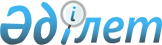 2018-2020 жылдарға арналған Жамбыл ауданының аудандық бюджеті туралыСолтүстік Қазақстан облысы Жамбыл ауданды мәслихатының 2017 жылғы 25 желтоқсандағы № 17/1 шешімі. Солтүстік Қазақстан облысының Әділет департаментінде 2018 жылғы 11 қаңтарда № 4498 болып тіркелді.
      Қазақстан Республикасының 2008 жылғы 4 желтоқсандағы Бюджет Кодексінің 75-бабына, "Қазақстан Республикасындағы жергілікті мемлекеттік басқару және өзін-өзі басқару туралы" Қазақстан Республикасының 2001 жылғы 23 қаңтардағы Заңының 6-бабына сәйкес, Солтүстік Қазақстан облысы Жамбыл ауданы мәслихаты ШЕШТІ:
      1. 2018-2020 жылдарға арналған Жамбыл ауданының аудандық бюджеті көрсетілген шешімге тиісінше 1, 2 және 3 қосымшаларға сәйкес, оның ішінде 2018 жылға мынадай көлемдерде бекітілсін:
      1) кірістер – 3 795 501,4 мың теңге:
      салықтық түсімдер – 408 865 мың теңге;
      салықтық емес түсімдер – 22 759,2 мың теңге;
      негізгі капиталды сатудан түсетін түсімдер – 8 728 мың теңге;
      трансферттер түсімі – 3 355 149,2 мың теңге;
      2) шығындар – 3 828 219,7 мың теңге;
      3) таза бюджеттік кредиттеу – 45 930,5 мың теңге:
      бюджеттік кредиттер – 54 112,5 мың теңге;
      бюджеттік кредиттерді өтеу – 8 182 мың теңге;
      4) қаржы активтерімен операциялар бойынша сальдо – 0 теңге:
      қаржы активтерін сатып алу – 0 теңге;
      мемлекеттің қаржы активтерін сатудан түсетін түсімдер – 0 теңге;
      5) бюджет тапшылығы (профициті) – - 78 648,8 мың теңге;
      6) бюджет тапшылығын қаржыландыру (профицитін пайдалану) – 78 648,8 мың теңге:
      қарыздар түсімі – 54 112 мың теңге;
      қарыздарды өтеу – 8 182 мың теңге;
      бюджет қаражатының пайдаланылатын қалдықтары – 32 718,8 мың теңге. 
      Ескерту. 1-тармақ жаңа редакцияда - Солтүстік Қазақстан облысы Жамбыл ауданы мәслихатының 20.11.2018 № 27/1 (01.01.2018 бастап қолданысқа енгізіледі) шешімімен.


      2. 2018 жылға арналған аудандық бюджеттің кірістері Қазақстан Республикасының Бюджеттік кодексіне сәйкес, келесі салық түсімдері есебінен құрастыру арқылы белгіленсін:
      ауылдық округтің аумағында тіркелген жеке тұлғалардың төлем көзінен салық салынбайтын кірістері бойынша жеке табыс салығын қоспағанда, облыстық мәслихат белгілеген кірістерді бөлу нормативтері бойынша жеке табыс салығы;
      облыстық мәслихат белгілеген кірістерді бөлу нормативтері бойынша әлеуметтік салық;
      мүлкі ауылдық округтің аумағында орналасқан жеке тұлғалардың мүлкіне салынатын салықты қоспағанда, жеке және заңды тұлғалардың, дара кәсіпкерлердің мүлкіне салынатын салық;
      жер учаскесі ауылда орналасқан жеке және заңды тұлғалардан алынатын, елдi мекендер жерлерiне салынатын жер салығын қоспағанда, жер салығы;
      бірыңғай жер салығы;
      ауылда тіркелген жеке және заңды тұлғалардан алынатын көлік құралдары салығын қоспағанда, көлік құралдары салығы;
      тіркелген салық;
      Қазақстан Республикасы аумағында өндірілген бензинге (авиациялық бензинді қоспағанда) және дизель отынына акциздер;
      жер учаскелерін пайдаланғаны үшін төлемақы;
      жеке кәсіпкерлерді мемлекеттік тіркегені үшін алым;
      қызметтің жекелеген түрлерімен айналысу құқығы үшін лицензиялық алым;
      заңды тұлғаларды мемлекеттік тіркеу және филиалдар мен өкілдіктерді есептік тіркегені, сондай-ақ оларды қайта тіркегені үшін алым;
      аукциондардан алым;
      көлік құралдарын мемлекеттік тіркегені, сондай-ақ оларды қайта тіркегені үшін алым;
      жылжымайтын мүлікке құқықтарды мемлекеттік тіркегені үшін алым;
      сыртқы (көрнекі) жарнаманы – аудандық маңызы бар жалпыға ортақ пайдаланылатын автомобиль жолдарының бөлінген белдеуіндегі жарнаманы тұрақты орналастыру объектілерінде, ауылдағы үй-жайлардың шегінен тыс ашық кеңістікте орналастырғаны үшін төлемақыны қоспағанда, сыртқы (көрнекі) жарнаманы үй-жайлардың шегінен тыс ашық кеңістікте орналастырғаны үшін төлемақы;
      республикалық бюджет есебіне жазылатын консулдық алымнан және мемлекеттік баждардан басқа, мемлекеттік баж.
      3. Аудандық бюджет кірістері келесі салықтық емес түсімдер есебінен құрастыру арқылы белгіленсін:
      коммуналдық меншіктен түсетін кірістер:
      аудандық бюджеттен қаржыландырылатын мемлекеттік мекемелердің тауарларды (жұмыстарды, көрсетілетін қызметтерді) өткізуінен түсетін түсімдер;
      ауылдық округтердің әкімдері салатын айыппұлдарды, өсімпұлдарды, санкцияларды, өндіріп алуларды қоспағанда, аудандық бюджеттен қаржыландырылатын мемлекеттік мекемелер салатын айыппұлдар, өсімпұлдар, санкциялар, өндіріп алулар;
      аудандық бюджетке түсетін басқа да салықтық емес түсімдер.
      4. Аудандық бюджет түсімдері негізгі капиталды сатудан түскен түсімдер есебінен құрастыру арқылы белгіленсін:
      аудандық бюджеттен қаржыландырылатын, мемлекеттік мекемелерге бекітіп берілген мемлекеттік мүлікті сатудан түсетін ақша;
      ауыл шаруашылығы мақсатындағы жер учаскелерін қоспағанда, жер учаскелерін сатудан түсетін түсімдер;
      жер учаскелерін жалға беру құқығын сатқаны үшін төлемақы.
      5. 2018 жылға арналған аудандық бюджетте 143 699 мың теңге сомасында облыстық бюджетке трансферттер мыналарға:
      жұмыс берушінің міндетті зейнетақы жарналарын енгізу мерзімін 2018 жылдан 2020 жылға ауыстыруға байланысты – 110 334 мың теңге;
      жұмыс берушілердің міндетті әлеуметтік медициналық сақтандыруға аударымдары бойынша мөлшерлемелерді азайтуға байланысты – 33 365 мың теңге ескерілсін. 
      Ескерту. 5-тармақ жаңа редакцияда - Солтүстік Қазақстан облысы Жамбыл ауданы мәслихатының 18.05.2018 № 21/1 (01.01.2018 бастап қолданысқа енгізіледі) шешімімен.


      6. Аудандық бюджет түсімдері: 
      аудандық бюджеттен берілген кредиттерді өтеуден, ауданның коммуналдық меншігінде тұрған мемлекеттің қаржы активтерін сатудан, ауданның жергілікті атқарушы органының қарыздарын өтеуден түсетін түсімдер есебінен құрастырылатыны белгіленсін.
      7. Аудандық бюджеттен 2018 жылға арналған ауылдық округ бюджеттеріне берілетін бюджеттік субвенциялар 31 033 мың теңге сомасында белгіленсін, соның ішінде:
      Благовещенка – 17 185 мың теңге;
      Преснов – 13 848 мың теңге.
      8. 2018 жылға арналған ауданның жергілікті атқарушы органының қоры 0 теңге сомасында бекітілсін. 
      Ескерту. 8-тармақ жаңа редакцияда - Солтүстік Қазақстан облысы Жамбыл ауданы мәслихатының 20.11.2018 № 27/1 (01.01.2018 бастап қолданысқа енгізіледі) шешімімен.


      9. 2018 жылға арналған аудандық бюджетте республикалық бюджеттен ағымдағы нысаналы трансферттері ескерілсін, соның ішінде:
      1) мемлекеттік атаулы әлеуметтік көмек төлеміне – 16 847 мың теңге;
      2) халықты жұмыспен қамту орталықтарына әлеуметтік жұмыс жөніндегі консультанттар мен ассистенттерді енгізуге – 11 449 мың теңге, соңын ішінде:
      ассистенттердің еңбек ақысын төлеуге – 9 929 мың теңге;
      консультанттардың еңбек ақысын төлеуге – 1 520 мың теңге;
      3) Қазақстан Республикасында мүгедектердің құқықтарын қамтамасыз ету және өмір сүру сапасын жақсарту жөніндегі 2012-2018 жылдарға арналған іс-шаралар жоспарын іске асыруға – 5 096,6 мың теңге, соның ішінде:
      мүгедектерді міндетті гигиеналық құралдармен қамтамасыз ету нормаларын ұлғайтуға – 3 258,8 мың теңге;
      техникалық көмекші (орнын толтырушы) құралдардың тізбесін кеңейтуге – 1 837,8 мың теңге;
      4) еңбек нарығын дамытуға – 37 906,6 мың теңге;
      5) тілдік курстар бойынша тағылымдамадан өткен мүғалімдерге қосымша ақы төлеуге – 2 457 мың теңге;
      6) оқу кезеңінде негізгі қызметкерді алмастырғаны үшін мұғалімдерге қосымша ақы төлеуге – 5 860 мың теңге;
      7) жаңартылған білім мазмұны бойынша бастауыш, негізгі және жалпы орта білім беретін оқу бағдарламаларын іске асыратын білім беру ұйымдарының мұғалімдеріне қосымша ақы төлеуге және жергілікті бюджеттердің қаражаттары есебінен осы бағыт бойынша сомаларды қайтаруға – 113 203 мың теңге;
      8) ұлттық біліктілік тестінен өткен және бастауыш, негізгі және жалпы орта білім беретін оқу бағдарламаларын іске асыратын мұғалімдерге педагогикалық шеберлік біліктілігі үшін қосымша ақы төлеуге – 12 176 мың теңге. 
      Ескерту. 9-тармаққа өзгерістер енгізілді - Солтүстік Қазақстан облысы Жамбыл ауданы мәслихатының 18.05.2018 № 21/1 (01.01.2018 бастап қолданысқа енгізіледі); 21.09.2018 №26/1 (01.01.2018 бастап қолданысқа енгізіледі); 20.11.2018 №27/1 (01.01.2018 бастап қолданысқа енгізіледі) шешімдерімен.


      10. 2018 жылға арналған аудандық бюджетте мамандарды әлеуметтік қолдау шараларын іске асыруға арналған бюджеттік кредиттер 54 112,5 мың теңгенің сомасында ескерілсін, оның ішінде: республикалық бюджеттен – 54 112 мың теңге, жергілікті бюджеттен – 0,5 мың теңге. 
      Ескерту. 10-тармақ жаңа редакцияда - Солтүстік Қазақстан облысы Жамбыл ауданы мәслихатының 18.05.2018 № 21/1 (01.01.2018 бастап қолданысқа енгізіледі) шешімімен.


      11. 2018 жылға арналған аудандық бюджетте облыстық бюджеттен ағымдағы нысаналы трансферттер ескерілсін, соның ішінде:
      1) оқулықтар сатып алу және жеткізуге – 7 071 мың теңге;
      2) қоныс аударушылар мен оралмандар үшін тұрғын үйді жалдау (жалға алу) бойынша шығындарды өтеуге субсидиялар – 6 862 мың теңге;
      3) мобильді оқу орталықтарында оқытуды есепке ала отырып жұмысшы кадрларды еңбек нарығында сұранысқа ие кәсіптер және дағдылар бойынша қысқа мерзімді кәсіптік оқыту – 12 093 мың теңге;
      4) энзоотиялық ауруларға қарсы алдын алу іс-шараларын жүргізу –3 318 мың теңге.
      5) білім беру ұйымдарын Интернет желісіне жоғары жылдамдықпен қол жеткізуді қамтамасыз етуге – 2 800 мың теңге; 
      6) Айымжан, Ұзынкөл ауылдарында шоғырландырылған сумен жабдықтау көзін салуға жобалау-сметалық құжаттама әзірлеуге – 9 000 мың теңге; 
      7) аудан мектептеріне көмір сатып алуға – 8 400 мың теңге;
      8) эпизоотияға қарсы іс-шаралар жүргізуге – 4 068 мың теңге.
      Ескерту. 11-тармаққа өзгеріс енгізілді - Солтүстік Қазақстан облысы Жамбыл ауданы мәслихатының 18.05.2018 № 21/1 (01.01.2018 бастап қолданысқа енгізіледі); 21.09.2018 №26/1(01.01.2018 бастап қолданысқа енгізіледі); 20.11.2018 №27/1 (01.01.2018 бастап қолданысқа енгізіледі) шешімдерімен.


      12. 4 қосымшаға сәйкес 2018 жылға арналған жергілікті бюджетті атқару барысында жергілікті бюджеттік бағдарламалар секвестырына жатпайтыны белгіленсін.
      13. 5, 6 және 7 қосымшаларға сәйкес 2018-2020 жылдарға арналған Жамбыл ауданының ауылдық округтері бойынша шығындар бекітілсін. 
      13-1. 2017 жылда республикалық және облыстық бюджеттерінен пайдаланылмаған (толық пайдаланылмаған) нысаналы трансферттерді қайтару және 2018 жылдың 1 қаңтарына қалыптасқан бюджеттік қаражаттардың бос қалдықтары есебінен аудандық бюджеттінің шығыстары осы шешімнің 9-қосымшасына сәйкес көзделсін.
      Ескерту. Шешім 13-1-тармақпен толықтырылды - Солтүстік Қазақстан облысы Жамбыл ауданы мәслихатының 18.05.2018 № 21/1 (01.01.2018 бастап қолданысқа енгізіледі) шешімімен.


      13-2. 2017 жылы облыстық бюджеттен дамуға бөлінген нысаналы трансферттердің пайдаланылмаған (толық пайдаланылмаған) сомасын олардың нысаналы мақсатын сақтай отырып, 2018 жылда пайдалану (толық пайдалану) аудандық бюджеттің шығыстарында осы шешімнің 10-қосымшасына сәйкес көзделсін. 
      Ескерту. Шешім 13-2-тармақпен толықтырылды - Солтүстік Қазақстан облысы Жамбыл ауданы мәслихатының 18.05.2018 № 21/1 (01.01.2018 бастап қолданысқа енгізіледі) шешімімен.


      14. Бюджет қаражаттары есебінен ауылдық елді мекендерде тұратын және жұмыс істейтін мемлекеттік ұйымдардағы денсаулық сақтау, әлеуметтік қамтамасыз ету, білім, мәдениет, спорт және ветеринария мамандарына отын сатып алуға әлеуметтік көмек қарастырылсын. 
      15. Азаматтық қызметші болып табылатын және ауылдық жерде жұмыс iстейтiн денсаулық сақтау, әлеуметтiк қамсыздандыру, бiлiм беру, мәдениет, спорт және ветеринария саласындағы мамандарға қызметтiң осы түрлерiмен қалалық жағдайда айналысатын азаматтық қызметшiлердiң айлықақыларымен және ставкаларымен салыстырғанда кемiнде жиырма бес пайызға жоғарылатылған лауазымдық айлықақылар мен тарифтiк ставкалар бюджет қаражаты есебiнен белгіленсін.
      Осы тармақтың әрекеті ветеринария саласында әрекеттерді іске асырушы ветеринарлық пунктердің ветеринарлық мамандарына таратылады.
      16. Бюджеттік сала қызметшілеріне толық көлемде жалақының төленуі қамтамасыз етілсін.
      17. 2018 жылға арналған жергілікті өзін-өзі басқару органдарына берілетін аудан бюджетінен трансферттерді бөлу ("Жергілікті өзін-өзі басқару органдарына трансферттер беру қағидаларын бекіту туралы" Қазақстан Республикасының Қаржы министрлігінің 2015 жылғы 19 наурыздағы № 195 бұйрығымен бекітілген) 8 қосымшаға сәйкес бекітілсін. 
      18. Осы шешім 2018 жылдың 1 қаңтарынан бастап қолданысқа енгізіледі. 2018 жылға арналған Жамбыл ауданының бюджеті 
      Ескерту. 1- қосымша жаңа редакцияда - Солтүстік Қазақстан облысы Жамбыл ауданы мәслихатының 20.11.2018 № 27/1 (01.01.2018 бастап қолданысқа енгізіледі) шешімімен.
      Кестенің жалғасы  2019 жылға арналған Жамбыл ауданының аудандық бюджеті 2020 жылға арналған Жамбыл ауданының аудандық бюджеті 2018 жылға арналған Жамбыл ауданының аудандық бюджеттін орындау процесінде секвестрге жатпайтын жергілікті бюджеттік бағдарламалар тізімі 2018 жылға арналған Жамбыл ауданының ауылдық округтері бойынша шығыстар 
      Ескерту. 5-қосымша жаңа редакцияда - Солтүстік Қазақстан облысы Жамбыл ауданы мәслихатының 20.11.2018 № 27/1 (01.01.2018 бастап қолданысқа енгізіледі) шешімімен. Жамбыл ауданының ауылдық округтері бойынша 2019 жылға шығыстар Жамбыл ауданының ауылдық округтері бойынша 2020 жылға шығыстар 2018 жылға арналған жергілікті өзін-өзі басқару органдарының аудандық бюджет трансферттерінің шығыстары 
      Ескерту. 8-қосымша жаңа редакцияда - Солтүстік Қазақстан облысы Жамбыл ауданы мәслихатының 20.11.2018 № 27/1 (01.01.2018 бастап қолданысқа енгізіледі) шешімімен. 2017 жылда республикалық және облыстық бюджеттерінен пайдаланылмаған нысаналы трансферттерді қайтару және 2018 жылдың 1 қаңтарына қалыптасқан бюджеттік қаражаттардың бос қалдықтары есебінен аудандық бюджеттінің шығыстары 
      Ескерту. Шешім 9-қосымшамен толықтырылды - Солтүстік Қазақстан облысы Жамбыл ауданы мәслихатының 18.05.2018 № 21/1 (01.01.2018 бастап қолданысқа енгізіледі) шешімімен. 2017 жылы облыстық бюджеттен дамуға бөлінген нысаналы трансферттердің пайдаланылмаған (толық пайдаланылмаған) сомасын олардың нысаналы мақсатын сақтай отырып, 2018 жылда пайдалану (толық пайдалану) 
      Ескерту. Шешім 10-қосымшамен толықтырылды - Солтүстік Қазақстан облысы Жамбыл ауданы мәслихатының 18.05.2018 № 21/1 (01.01.2018 бастап қолданысқа енгізіледі) шешімімен. "Аудан әкімінің аппараты" бюджеттік бағдарламалар әкімшісі бойынша 2018 жылға арналған аудандық бюджеттен берілетін ағымдағы нысаналы трансферттердің сомаларын бөлу 
      Ескерту. Шешім 11-қосымшамен толықтырылды - Солтүстік Қазақстан облысы Жамбыл ауданы мәслихатының 18.05.2018 № 21/1 (01.01.2018 бастап қолданысқа енгізіледі); 21.09.2018 №26/1 (01.01.2018 бастап қолданысқа енгізіледі); 20.11.2018 № 27/1 (01.01.2018 бастап қолданысқа енгізіледі) шешімдерімен. "Ауданның сәулет, құрылыс, тұрғын үй-коммуналдық шаруашылығы, жолаушылар көлігі және автомобиль жолдары бөлімі" бюджеттік бағдарламалар әкімшісі бойынша 2018 жылға арналған аудандық бюджеттен берілетін ағымдағы нысаналы трансферттердің сомаларын бөлу 
      Ескерту. Шешім 12-қосымшамен толықтырылды - Солтүстік Қазақстан облысы Жамбыл ауданы мәслихатының 18.05.2018 № 21/1 (01.01.2018 бастап қолданысқа енгізіледі); 21.09.2018 №26/1 (01.01.2018 бастап қолданысқа енгізіледі); 20.11.2018 № 27/1 (01.01.2018 бастап қолданысқа енгізіледі) шешімдерімен. "Ауданның сәулет, құрылыс, тұрғын үй-коммуналдық шаруашылығы, жолаушылар көлігі және автомобиль жолдары бөлімі" бюджеттік бағдарламалар әкімшісі бойынша 2018 жылға арналған аудандық бюджеттен берілетін ағымдағы нысаналы трансферттердің сомаларын бөлу 
      Ескерту. Шешім 13-қосымшамен толықтырылды - Солтүстік Қазақстан облысы Жамбыл ауданы мәслихатының 18.05.2018 № 21/1 (01.01.2018 бастап қолданысқа енгізіледі) шешімімен.
					© 2012. Қазақстан Республикасы Әділет министрлігінің «Қазақстан Республикасының Заңнама және құқықтық ақпарат институты» ШЖҚ РМК
				
      Жамбыл ауданы

      мәслихатының кезекті

      ХVІІ сессиясының төрағасы

Р.Садыков

      Жамбыл ауданы

      мәслихатының хатшысы

Б.Мұсабаев
2017 жылғы 25 желтоқсандағы Жамбыл ауданы мәслихатының № 17/1 шешіміне1 қосымша
Санаты
Сыныбы
Кіші сыныбы
Атауы
Сомасы (мың теңге)
1) Кірістер
3 795 501,4
1
2
3
4
5
1
Салықтық түсімдер
409 563
01
Табыс салығы 
8 080
2
Жеке табыс салығы
8 080
03
Әлеуметтiк салық 
166 015
1
Әлеуметтік салық
166 015
04
Меншiкке салынатын салықтар
118 862
1
Мүлiкке салынатын салықтар
88 197
3
Жер салығы 
1 985
4
Көлiк құралдарына салынатын салық 
17 920
5
Бірыңғай жер салығы
10 760
05
Тауарларға, жұмыстарға және қызметтерге салынатын iшкi салықтар
97 706
2
Акциздер
1 661
3
Табиғи және басқа да ресурстарды пайдаланғаны үшiн түсетiн түсiмдер
88 720
4
Кәсiпкерлiк және кәсiби қызметтi жүргiзгенi үшiн алынатын алымдар
7 325
08
Заңдық маңызы бар әрекеттерді жасағаны және (немесе) оған уәкілеттігі бар мемлекеттік органдар немесе лауазымды адамдар құжаттар бергені үшін алынатын міндетті төлемдер
18 900
1
Мемлекеттік баж
18 900
2
Салықтық емес түсiмдер
22 581,2
01
Мемлекеттік меншіктен түсетін кірістер
2 972,2
5
Мемлекет меншігіндегі мүлікті жалға беруден түсетін кірістер
2 960
7
Мемлекеттік бюджеттен берілген кредиттер бойынша сыйақылар
12,2
04
Мемлекеттік бюджеттен қаржыландырылатын, сондай-ақ Қазақстан Республикасы Ұлттық Банкінің бюджетінен (шығыстар сметасынан) қамтылатын және қаржыландырылатын мемлекеттік мекемелер салатын айыппұлдар, өсімпұлдар, санкциялар, өндіріп алулар
523
1
Мұнай секторы ұйымдарынан және Жәбірленушілерге өтемақы қорына түсетін түсімдерді қоспағанда, мемлекеттік бюджеттен қаржыландырылатын, сондай-ақ Қазақстан Республикасы Ұлттық Банкінің бюджетінен (шығыстар сметасынан) қамтылатын және қаржыландырылатын мемлекеттік мекемелер салатын айыппұлдар, өсімпұлдар, санкциялар, өндіріп алулар
523
06
Басқа да салықтық емес түсiмдер 
19 086
1
Басқа да салықтық емес түсiмдер 
19 086
3
Негізгі капиталды сатудан түсетін түсімдер
8 208
01
Мемлекеттік мекемелерге бекітілген мемлекеттік мүлікті сату
2 670
1
Мемлекеттік мекемелерге бекітілген мемлекеттік мүлікті сату
2 670
03
Жердi және материалдық емес активтердi сату
5 538 
1
Жерді сату
5 538
4
Трансферттердің түсімдері
3 355 149,2
02
Мемлекеттiк басқарудың жоғары тұрған органдарынан түсетiн трансферттер
3 355 149,2
2
Облыстық бюджеттен түсетiн трансферттер
3 355 149,2
Функционалдық топ
Бюджеттік бағдарламалардың әкімшісі
Бағдарлама
Атауы
Сомасы (мың теңге)
1
2
3
А
В
2) Шығындар
3 828 219, 7
01
Жалпы сипаттағы мемлекеттiк қызметтер
395 055,6
112
Аудан (облыстық маңызы бар қала) мәслихатының аппараты
14 365
001
Аудан (облыстық маңызы бар қала) мәслихатының қызметін қамтамасыз ету жөніндегі қызметтер
14 154
003
Мемлекеттік органның күрделі шығыстары
211
122
Аудан (облыстық маңызы бар қала) әкімінің аппараты
146 648,6
001
Аудан (облыстық маңызы бар қала) әкімінің қызметін қамтамасыз ету жөніндегі қызметтер
120 206,6
003
Мемлекеттік органның күрделі шығыстары
22 749
113
Жергілікті бюджеттерден берілетін ағымдағы нысаналы трансферттер
3 693
123
Қаладағы аудан, аудандық маңызы бар қала, кент, ауыл, ауылдық округ әкімінің аппараты
148 018
001
Қаладағы аудан, аудандық маңызы бар қаланың, кент, ауыл, ауылдық округ әкімінің қызметін қамтамасыз ету жөніндегі қызметтер
133 682
022
Мемлекеттік органның күрделі шығыстары
13 613
032
Ведомстволық бағыныстағы мемлекеттік мекемелер мен ұйымдардың күрделі шығыстары
723
459
Ауданның (облыстық маңызы бар қаланың) экономика және қаржы бөлімі
37 655
003
Салық салу мақсатында мүлікті бағалауды жүргізу
976
010
Жекешелендіру, коммуналдық меншікті басқару, жекешелендіруден кейінгі қызмет және осыған байланысты дауларды реттеу
300
001
Ауданның (облыстық маңызы бар қаланың) экономикалық саясаттын қалыптастыру мен дамыту, мемлекеттік жоспарлау, бюджеттік атқару және коммуналдық меншігін басқару саласындағы мемлекеттік саясатты іске асыру жөніндегі қызметтер
32 792
015
Мемлекеттік органның күрделі шығыстары
3 587
495
Ауданның (облыстық маңызы бар қаланың) сәулет, құрылыс, тұрғын үй-коммуналдық шаруашылығы, жолаушылар көлігі және автомобиль жолдары бөлімі
48 369
001
Жергілікті деңгейде сәулет, құрылыс, тұрғын үй-коммуналдық шаруашылық, жолаушылар көлігі және автомобиль жолдары саласындағы мемлекеттік саясатты іске асыру жөніндегі қызметтер
19 204
040
Мемлекеттік органдардың объектілерін дамыту
419,9
113
Жергілікті бюджеттерден берілетін ағымдағы нысаналы трансферттер
28 745,1
02
Қорғаныс
9 890
122
Аудан (облыстық маңызы бар қала) әкімінің аппараты
9 890
005
Жалпыға бірдей әскери міндетті атқару шеңберіндегі іс-шаралар
5 591
006
Аудан (облыстық маңызы бар қала) ауқымындағы төтенше жағдайлардың алдын алу және оларды жою
1 178
007
Аудандық (қалалық) ауқымдағы дала өрттерінің, сондай-ақ мемлекеттік өртке қарсы қызмет органдары құрылмаған елдi мекендерде өрттердің алдын алу және оларды сөндіру жөніндегі іс-шаралар
3 121
04
Бiлiм беру
2 577 965
464
Ауданның (облыстық маңызы бар қаланың) білім бөлімі
226 940
009
Мектепке дейінгі тәрбие мен оқыту ұйымдарының қызметін қамтамасыз ету
55 460
040
Мектепке дейінгі білім беру ұйымдарында мемлекеттік білім беру тапсырысын іске асыруға
171 480
123
Қаладағы аудан, аудандық маңызы бар қала, кент, ауыл, ауылдық округ әкімінің аппараты
10 048
005
Ауылдық жерлерде балаларды мектепке дейін тегін алып баруды және кері алып келуді ұйымдастыру
10 048
464
Ауданның (облыстық маңызы бар қаланың) білім бөлімі
2 183 890
003
Жалпы білім беру
2 135 730
006
Балаларға қосымша білім беру
48 160
465
Ауданның (облыстық маңызы бар қаланың) дене шынықтыру және спорт бөлімі
39 417
017
Балалар мен жасөспірімдерге спорт бойынша қосымша білім беру
39 417
464
Ауданның (облыстық маңызы бар қаланың) білім бөлімі
117 670
001
Жергілікті деңгейде білім беру саласындағы мемлекеттік саясатты іске асыру жөніндегі қызметтер
10 158
004
Ауданның (облыстық маңызы бар қаланың) мемлекеттік білім беру мекемелерінде білім беру жүйесін ақпараттандыру
3 329
005
Ауданның (облыстық маңызы бар қаланың) мемлекеттік білім беру мекемелер үшін оқулықтар мен оқу-әдiстемелiк кешендерді сатып алу және жеткізу
43 699
007
Аудандық (қалалық) ауқымдағы мектеп олимпиадаларын және мектептен тыс іс-шараларды өткiзу
362
015
Жетім баланы (жетім балаларды) және ата-аналарының қамқорынсыз қалған баланы (балаларды) күтіп-ұстауға қамқоршыларға (қорғаншыларға) ай сайынға ақшалай қаражат төлемі
9 221
022
Жетім баланы (жетім балаларды) және ата-анасының қамқорлығынсыз қалған баланы (балаларды) асырап алғаны үшін Қазақстан азаматтарына біржолғы ақша қаражатын төлеуге арналған төлемдер
181
023
Әдістемелік жұмыс
8 233
029
Балалар мен жасөспірімдердің психикалық денсаулығын зерттеу және халыққа психологиялық-медициналық-педагогикалық консультациялық көмек көрсету
17 157
067
Ведомстволық бағыныстағы мемлекеттік мекемелер мен ұйымдардың күрделі шығыстары
25 330
06
Әлеуметтiк көмек және әлеуметтiк қамсыздандыру
276 822,2
451
Ауданның (облыстық маңызы бар қаланың) жұмыспен қамту және әлеуметтік бағдарламалар бөлімі
33 247
005
Мемлекеттік атаулы әлеуметтік көмек
33 247
464
Ауданның (облыстық маңызы бар қаланың) білім бөлімі
13 102
030
Патронат тәрбиешілерге берілген баланы (балаларды) асырап бағу 
10 932
031
Жетім балаларды және ата-аналарының қамқорынсыз қалған, отбасылық үлгідегі балалар үйлері мен асыраушы отбасыларындағы балаларды мемлекеттік қолдау
2 170
451
Ауданның (облыстық маңызы бар қаланың) жұмыспен қамту және әлеуметтік бағдарламалар бөлімі
230 473,2
002
Жұмыспен қамту бағдарламасы
88 457,6
004
Ауылдық жерлерде тұратын денсаулық сақтау, білім беру, әлеуметтік қамтамасыз ету, мәдениет, спорт және ветеринар мамандарына отын сатып алуға Қазақстан Республикасының заңнамасына сәйкес әлеуметтік көмек көрсету
2 018
007
Жергілікті өкілетті органдардың шешімі бойынша мұқтаж азаматтардың жекелеген топтарына әлеуметтік көмек
11 998
010
Үйден тәрбиеленіп оқытылатын мүгедек балаларды материалдық қамтамасыз ету
923
014
Мұқтаж азаматтарға үйде әлеуметтiк көмек көрсету
52 362
023
Жұмыспен қамту орталықтарының қызметін қамтамасыз ету
33 179
001
Жергілікті деңгейде халық үшін әлеуметтік бағдарламаларды жұмыспен қамтуды қамтамасыз етуді іске асыру саласындағы мемлекеттік саясатты іске асыру жөніндегі қызметтер
27 482
011
Жәрдемақыларды және басқа да әлеуметтік төлемдерді есептеу, төлеу мен жеткізу бойынша қызметтерге ақы төлеу
702
021
Мемлекеттік органның күрделі шығыстары
2 455
050
Қазақстан Республикасында мүгедектердің құқықтарын қамтамасыз ету және өмір сүру сапасын жақсарту жөніндегі 2012 - 2018 жылдарға арналған іс-шаралар жоспарын іске асыру
10 509,6
067
Ведомстволық бағыныстағы мемлекеттік мекемелер мен ұйымдардың күрделі шығыстары
387
07
Тұрғын үй-коммуналдық шаруашылық
47 218,5
495
Ауданның (облыстық маңызы бар қаланың) сәулет, құрылыс, тұрғын үй-коммуналдық шаруашылығы, жолаушылар көлігі және автомобиль жолдары бөлімі
35 630,5
007
Коммуналдық тұрғын үй қорының тұрғын үйін жобалау және (немесе) салу, реконструкциялау
1
058
Ауылдық елді мекендердегі сумен жабдықтау және су бұру жүйелерін дамыту
9 000
072
Нәтижелі жұмыспен қамтуды және жаппай кәсіпкерлікті дамыту бағдарламасы шеңберінде қызметтік тұрғын үй салу, инженерлік-коммуникациялық инфрақұрылымды дамыту, жастарға арналған жатақханаларды салу, салып бітіру
26 629,5
123
Қаладағы аудан, аудандық маңызы бар қала, кент, ауыл, ауылдық округ әкімінің аппараты
11 588
008
Елді мекендердегі көшелерді жарықтандыру
4 986
009
Елді мекендердің санитариясын қамтамасыз ету
1 108
011
Елді мекендерді абаттандыру мен көгалдандыру
5 494
08
Мәдениет, спорт, туризм және ақпараттық кеңістiк
157 728,9
123
Қаладағы аудан, аудандық маңызы бар қала, кент, ауыл, ауылдық округ әкімінің аппараты
15 009
006
Жергілікті деңгейде мәдени-демалыс жұмыстарын қолдау
15 009
455
Ауданның (облыстық маңызы бар қаланың) мәдениет және тілдерді дамыту бөлімі
50 238
003
Мәдени-демалыс жұмысын қолдау
50 238
465
Ауданның (облыстық маңызы бар қаланың) дене шынықтыру және спорт бөлімі
19 764
001
Жергілікті деңгейде дене шынықтыру және спорт саласындағы мемлекеттік саясатты іске асыру жөніндегі қызметтер
11 181
004
Мемлекеттік органның күрделі шығыстары
350
006
Аудандық (облыстық маңызы бар қалалық) деңгейде спорттық жарыстар өткiзу
2 581
007
Әртүрлi спорт түрлерi бойынша аудан (облыстық маңызы бар қала) құрама командаларының мүшелерiн дайындау және олардың облыстық спорт жарыстарына қатысуы
5 652
495
Ауданның (облыстық маңызы бар қаланың) сәулет, құрылыс, тұрғын үй-коммуналдық шаруашылығы, жолаушылар көлігі және автомобиль жолдары бөлімі
1
021
Cпорт объектілерін дамыту
1
455
Ауданның (облыстық маңызы бар қаланың) мәдениет және тілдерді дамыту бөлімі
29 379
006
Аудандық (қалалық) кiтапханалардың жұмыс iстеуi
28 846
007
Мемлекеттiк тiлдi және Қазақстан халқының басқа да тiлдерін дамыту
533
456
Ауданның (облыстық маңызы бар қаланың) ішкі саясат бөлімі
8 928,9
002
Мемлекеттік ақпараттық саясат жүргізу жөніндегі қызметтер
8 928,9
455
Ауданның (облыстық маңызы бар қаланың) мәдениет және тілдерді дамыту бөлімі
10 055
001
Жергілікті деңгейде тілдерді және мәдениетті дамыту саласындағы мемлекеттік саясатты іске асыру жөніндегі қызметтер
8 410
032
Ведомстволық бағыныстағы мемлекеттік мекемелер мен ұйымдардың күрделі шығыстары
1 395
113
Жергілікті бюджеттерден берілетін ағымдағы нысаналы трансферттер
250
456
Ауданның (облыстық маңызы бар қаланың) ішкі саясат бөлімі
24 354
001
Жергілікті деңгейде ақпарат, мемлекеттілікті нығайту және азаматтардың әлеуметтік сенімділігін қалыптастыру саласындамемлекеттік саясатты іске асыру жөніндегі қызметтер
12 106
003
Жастар саясаты саласында іс-шараларды іске асыру
8 338
006
Мемлекеттік органның күрделі шығыстары
3 910
10
Ауыл, су, орман, балық шаруашылығы, ерекше қорғалатын табиғи аумақтар, қоршаған ортаны және жануарлар дүниесін қорғау, жер қатынастары
138 616
462
Ауданның (облыстық маңызы бар қаланың) ауыл шаруашылығы бөлімі
20 516
001
Жергілікті деңгейде ауыл шаруашылығы саласындағы мемлекеттік саясатты іске асыру жөніндегі қызметтер
19 786
006
Мемлекеттік органның күрделі шығыстары
730
473
Ауданның (облыстық маңызы бар қаланың) ветеринария бөлімі
91 127
001
Жергілікті деңгейде ветеринария саласындағы мемлекеттік саясатты іске асыру жөніндегі қызметтер
21 777
003
Мемлекеттік органның күрделі шығыстары
4 698
006
Ауру жануарларды санитарлық союды ұйымдастыру
272
007
Қаңғыбас иттер мен мысықтарды аулауды және жоюды ұйымдастыру
2 100
008
Алып қойылатын және жойылатын ауру жануарлардың, жануарлардан алынатын өнімдер мен шикізаттың құнын иелеріне өтеу
698
009
Жануарлардың энзоотиялық аурулары бойынша ветеринариялық іс-шараларды жүргізу
3 318
010
Ауыл шаруашылығы жануарларын сәйкестендіру жөніндегі іс-шараларды өткізу
733
011
Эпизоотияға қарсы іс-шаралар жүргізу
57 531
463
Ауданның (облыстық маңызы бар қаланың) жер қатынастары бөлімі
16 039
001
Аудан (облыстық маңызы бар қала) аумағында жер қатынастарын реттеу саласындағы мемлекеттік саясатты іске асыру жөніндегі қызметтер
9 219
003
Елдi мекендердi жер-шаруашылық орналастыру
823
006
Аудандардың, облыстық маңызы бар, аудандық маңызы бар қалалардың, кенттердiң, ауылдардың, ауылдық округтердiң шекарасын белгiлеу кезiнде жүргiзiлетiн жерге орналастыру
370
007
Мемлекеттік органның күрделі шығыстары
5 627
459
Ауданның (облыстық маңызы бар қаланың) экономика және қаржы бөлімі
10 934
099
Мамандарға әлеуметтік қолдау көрсету жөніндегі шараларды іске асыру
10 934
12
Көлiк және коммуникация
29 784
123
Қаладағы аудан, аудандық маңызы бар қала, кент, ауыл, ауылдық округ әкімінің аппараты
317
013
Аудандық маңызы бар қалаларда, кенттерде, ауылдарда, ауылдық округтерде автомобиль жолдарының жұмыс істеуін қамтамасыз ету
317
495
Ауданның (облыстық маңызы бар қаланың) сәулет, құрылыс, тұрғын үй-коммуналдық шаруашылығы, жолаушылар көлігі және автомобиль жолдары бөлімі
29 467
023
Автомобиль жолдарының жұмыс істеуін қамтамасыз ету
26 205
039
Әлеуметтік маңызы бар қалалық (ауылдық), қала маңындағы және ауданішілік қатынастар бойынша жолаушылар тасымалдарын субсидиялау
3 262
13
Басқалар
19 933,1
469
Ауданның (облыстық маңызы бар қаланың) кәсіпкерлік бөлімі
8 310
001
Жергілікті деңгейде кәсіпкерлікті дамыту саласындағы мемлекеттік саясатты іске асыру жөніндегі қызметтер
8 301
004
Мемлекеттік органның күрделі шығыстары
9
123
Қаладағы аудан, аудандық маңызы бар қала, кент, ауыл, ауылдық округ әкімінің аппараты
11 623,1
040
Өңірлерді дамытудың 2020 жылға дейінгі бағдарламасы шеңберінде өңірлерді экономикалық дамытуға жәрдемдесу бойынша шараларды іске асыру
11 623,1
14
Борышқа қызмет көрсету
12,2
459
Ауданның (облыстық маңызы бар қаланың) экономика және қаржы бөлімі
12,2
021
Жергілікті атқарушы органдардың облыстық бюджеттен қарыздар бойынша сыйақылар мен өзге де төлемдерді төлеу бойынша борышына қызмет көрсету
12,2
15
Трансферттер
175 194,2
459
Ауданның (облыстық маңызы бар қаланың) экономика және қаржы бөлімі
175 194,2
006
Пайдаланылмаған (толық пайдаланылмаған) нысаналы трансферттерді қайтару
18,2
024
Заңнаманы өзгертуге байланысты жоғары тұрған бюджеттің шығындарын өтеуге төменгі тұрған бюджеттен ағымдағы нысаналы трансферттер
143 699
038
Субвенциялар
31 033
051
Жергілікті өзін-өзі басқару органдарына берілетін трансферттер
444
3) Таза бюджеттік кредиттеу
45 930,5
Бюджеттік кредиттер
54 112,5
10
Ауыл, су, орман, балық шаруашылығы, ерекше қорғалатын табиғи аумақтар, қоршаған ортаны және жануарлар дүниесін қорғау, жер қатынастары
54 112,5
459
Ауданның (облыстық маңызы бар қаланың) экономика және қаржы бөлімі
54 112,5
018
Мамандарды әлеуметтік қолдау шараларын іске асыру үшін бюджеттік кредиттер
54 112,5
Санаты
Сыныбы
Кіші сыныбы
Атауы
Сомасы (мың

 теңге)
5
Бюджеттік кредиттерді өтеу
8 182
01
Бюджеттік кредиттерді өтеу
8 182
1
Мемлекеттік бюджеттен берілген бюджеттік кредиттерді өтеу
8 182
Функционалдық 

топ
Бюджеттік бағдарламалардың әкімшісі
Бағдарлама
Атауы
Сомасы (мың

теңге)
4) Қаржы активтерімен операциялар бойынша сальдо
0
Қаржы активтерін сатып алу
0
13
Басқалар
0
495
Ауданның (облыстық маңызы бар қаланың) сәулет, құрылыс, тұрғын үй-коммуналдық шаруашылығы, жолаушылар көлігі және автомобиль жолдары бөлімі
0
065
Заңды тұлғалардың жарғылық капиталын қалыптастыру немесе ұлғайту
0
Санаты
Сыныбы
Кіші сыныбы
Атауы
Сомасы (мың

теңге)
6
Мемлекеттің қаржы активтерін сатудан түсетін түсімдер
0
01
Мемлекеттің қаржы активтерін сатудан түсетін түсімдер
0
1
Қаржы активтерін ел ішінде сатудан түсетін түсімдер
0
5) Бюджет тапшылығы (профициті)
-78 648,8
6) Бюджет тапшылығын қаржыландыру (профицитін пайдалану)
78 648,8
7
Қарыздар түсімдері
54 112
01
Мемлекеттік ішкі қарыздар 
54 112
2
Қарыз алу келісім-шарттары
54 112
Функционалдық топ
Бюджеттік бағдарламалардың әкімшісі
Бағдарлама
Атауы
Сомасы (мың

теңге)
16
Қарыздарды өтеу
8 182
459
Ауданның (облыстық маңызы бар қаланың) экономика және қаржы бөлімі
8 182
005
Жергілікті атқарушы органның жоғары тұрған бюджет алдындағы борышын өтеу
8 182
Санаты
Сыныбы
Кіші сыныбы
Атауы
Сомасы (мың

теңге)
8
Бюджет қаражатының пайдаланылатын қалдықтары
32 718,8
1
Бюджет қаражатының қалдықтары
32 718,8
1
Бюджет қаражатының бос қалдықтары
32 718,82017 жылғы 25 желтоқсандағы Жамбыл ауданы мәслихатының № 17/1 шешіміне 2 қосымша
Санаты
Сыныбы
Ішкі сыныбы
Атауы
Сомасы (мың теңге)
1) Кірістер
3 555 985
1
2
3
4
5
1
Салықтық түсімдер
371 083
01
Табыс салығы
11 770
2
Жеке табыс салығы
11 770
03
Әлеуметтiк салық
169 344
1
Әлеуметтік салық
169 344
04
Меншiкке салынатын салықтар
91 133
1
Мүлiкке салынатын салықтар
54 243
3
Жер салығы
1 680
4
Көлiк құралдарына салынатын салық
23 695
5
Бірыңғай жер салығы
11 515
05
Тауарларға, жұмыстарға және қызметтерге салынатын iшкi салықтар
93 400
2
Акциздер
2 060
3
Табиғи және басқа да ресурстарды пайдаланғаны үшiн түсетiн түсiмдер
80 410
4
Кәсiпкерлiк және кәсiби қызметтi жүргiзгенi үшiн алынатын алымдар
10 930
08
Заңдық маңызы бар әрекеттерді жасағаны және (немесе) оған уәкілеттігі бар мемлекеттік органдар немесе лауазымды адамдар құжаттар бергені үшін алынатын міндетті төлемдер
5 436
1
Мемлекеттік баж
5 436
2
Салықтық емес түсiмдер
14 210
01
Мемлекеттік меншіктен түсетін кірістер
6 745
5
Мемлекет меншігіндегі мүлікті жалға беруден түсетін кірістер
4 245
9
Мемлекет меншігінен түсетін басқа да кірістер
2 500
04
Мемлекеттік бюджеттен қаржыландырылатын, сондай-ақ Қазақстан Республикасы Ұлттық Банкінің бюджетінен (шығыстар сметасынан) ұсталатын және қаржыландырылатын мемлекеттік мекемелер салатын айыппұлдар, өсімпұлдар, санкциялар, өндіріп алулар
1 265
1
Мұнай секторы ұйымдарынан түсетін түсімдерді қоспағанда, мемлекеттік бюджеттен қаржыландырылатын, сондай-ақ Қазақстан Республикасы Ұлттық Банкінің бюджетінен (шығыстар сметасынан) ұсталатын және қаржыландырылатын мемлекеттік мекемелер салатын айыппұлдар, өсімпұлдар, санкциялар, өндіріп алулар
1 265
06
Басқа да салықтық емес түсiмдер
6 200
1
Басқа да салықтық емес түсiмдер
6 200
3
Негізгі капиталды сатудан түсетін түсімдер
19 890
03
Жердi және материалдық емес активтердi сату
19 890
1
Жерді сату
19 890
4
Трансферттердің түсімдері
3 150 802
02
Мемлекеттiк басқарудың жоғары тұрған органдарынан түсетiн трансферттер
3 150 802
2
Облыстық бюджеттен түсетiн трансферттер
3 150 802
 Кестенің жалғасыФункционалдық топ
Әкімшісі
Бағдарлама
Атауы
Сома (мың теңге)
1
2
3
А
В
2) Шығындар
3 555 985
01
Жалпы сипаттағы мемлекеттiк қызметтер
331 947
112
Аудан (облыстық маңызы бар қала) мәслихатының аппараты
14 028
001
Аудан (облыстық маңызы бар қала) мәслихатының қызметін қамтамасыз ету жөніндегі қызметтер
13 828
003
Мемлекеттік органның күрделі шығыстары
200
122
Аудан (облыстық маңызы бар қала) әкімінің аппараты
126 314
001
Аудан (облыстық маңызы бар қала) әкімінің қызметін қамтамасыз ету жөніндегі қызметтер
101 638
003
Мемлекеттік органның күрделі шығыстары
24 676
123
Қаладағы аудан, аудандық маңызы бар қала, кент, ауыл, ауылдық округ әкімінің аппараты
140 698
001
Қаладағы аудан, аудандық маңызы бар қаланың, кент, ауыл, ауылдық округ әкімінің қызметін қамтамасыз ету жөніндегі қызметтер
138 098
022
Мемлекеттік органның күрделі шығыстары
2 600
459
Ауданның (облыстық маңызы бар қаланың) экономика және қаржы бөлімі
34 009
010
Жекешелендіру, коммуналдық меншікті басқару, жекешелендіруден кейінгі қызмет және осыған байланысты дауларды реттеу
2 000
001
Ауданның (облыстық маңызы бар қаланың) экономикалық саясаттын қалыптастыру мен дамыту, мемлекеттік жоспарлау, бюджеттік атқару және коммуналдық меншігін басқару саласындағы мемлекеттік саясатты іске асыру жөніндегі қызметтер
31 759
015
Мемлекеттік органның күрделі шығыстары
250
495
Ауданның (облыстық маңызы бар қаланың) сәулет, құрылыс, тұрғын үй-коммуналдық шаруашылығы, жолаушылар көлігі және автомобиль жолдары бөлімі
16 898
001
Жергілікті деңгейде сәулет, құрылыс, тұрғын үй-коммуналдық шаруашылық, жолаушылар көлігі және автомобиль жолдары саласындағы мемлекеттік саясатты іске асыру жөніндегі қызметтер
16 898
02
Қорғаныс
10 147
122
Аудан (облыстық маңызы бар қала) әкімінің аппараты
10 147
005
Жалпыға бірдей әскери міндетті атқару шеңберіндегі іс-шаралар
8 147
006
Аудан (облыстық маңызы бар қала) ауқымындағы төтенше жағдайлардың алдын алу және оларды жою
1 000
007
Аудандық (қалалық) ауқымдағы дала өрттерінің, сондай-ақ мемлекеттік өртке қарсы қызмет органдары құрылмаған елдi мекендерде өрттердің алдын алу және оларды сөндіру жөніндегі іс-шаралар
1 000
04
Бiлiм беру
2 463 550
464
Ауданның (облыстық маңызы бар қаланың) білім бөлімі
231 955
009
Мектепке дейінгі тәрбие мен оқыту ұйымдарының қызметін қамтамасыз ету
60 475
040
Мектепке дейінгі білім беру ұйымдарында мемлекеттік білім беру тапсырысын іске асыруға
171 480
123
Қаладағы аудан, аудандық маңызы бар қала, кент, ауыл, ауылдық округ әкімінің аппараты
14 978
005
Ауылдық жерлерде балаларды мектепке дейін тегін алып баруды және кері алып келуді ұйымдастыру
14 978
464
Ауданның (облыстық маңызы бар қаланың) білім бөлімі
2 084 358
003
Жалпы білім беру
2 034 015
006
Балаларға қосымша білім беру
50 343
465
Ауданның (облыстық маңызы бар қаланың) дене шынықтыру және спорт бөлімі
37 721
017
Балалар мен жасөспірімдерге спорт бойынша қосымша білім беру
37 721
464
Ауданның (облыстық маңызы бар қаланың) білім бөлімі
94 538
001
Жергілікті деңгейде білім беру саласындағы мемлекеттік саясатты іске асыру жөніндегі қызметтер
10 320
004
Ауданның (облыстық маңызы бар қаланың) мемлекеттік білім беру мекемелерінде білім беру жүйесін ақпараттандыру
3 553
005
Ауданның (облыстық маңызы бар қаланың) мемлекеттік білім беру мекемелер үшін оқулықтар мен оқу-әдiстемелiк кешендерді сатып алу және жеткізу
16 029
007
Аудандық (қалалық) ауқымдағы мектеп олимпиадаларын және мектептен тыс іс-шараларды өткiзу
363
015
Жетім баланы (жетім балаларды) және ата-аналарының қамқорынсыз қалған баланы (балаларды) күтіп-ұстауға қамқоршыларға (қорғаншыларға) ай сайынға ақшалай қаражат төлемі
10 879
022
Жетім баланы (жетім балаларды) және ата-анасының қамқорлығынсыз қалған баланы (балаларды) асырап алғаны үшін Қазақстан азаматтарына біржолғы ақша қаражатын төлеуге арналған төлемдер
365
029
Балалар мен жасөспірімдердің психикалық денсаулығын зерттеу және халыққа психологиялық-медициналық-педагогикалық консультациялық көмек көрсету
19 357
067
Ведомстволық бағыныстағы мемлекеттік мекемелер мен ұйымдардың күрделі шығыстары
33 672
06
Әлеуметтiк көмек және әлеуметтiк қамсыздандыру
191 585
451
Ауданның (облыстық маңызы бар қаланың) жұмыспен қамту және әлеуметтік бағдарламалар бөлімі
15 729
005
Мемлекеттік атаулы әлеуметтік көмек 
15 729
464
Ауданның (облыстық маңызы бар қаланың) білім бөлімі
11 820
030
Патронат тәрбиешілерге берілген баланы (балаларды) асырап бағу 
9 650
031
Жетім балаларды және ата-аналарының қамқорынсыз қалған, отбасылық үлгідегі балалар үйлері мен асыраушы отбасыларындағы балаларды мемлекеттік қолдау
2 170
451
Ауданның (облыстық маңызы бар қаланың) жұмыспен қамту және әлеуметтік бағдарламалар бөлімі
164 036
002
Жұмыспен қамту бағдарламасы
38 019
004
Ауылдық жерлерде тұратын денсаулық сақтау, білім беру, әлеуметтік қамтамасыз ету, мәдениет, спорт және ветеринар мамандарына отын сатып алуға Қазақстан Республикасының заңнамасына сәйкес әлеуметтік көмек көрсету
2 598
007
Жергілікті өкілетті органдардың шешімі бойынша мұқтаж азаматтардың жекелеген топтарына әлеуметтік көмек
14 825
010
Үйден тәрбиеленіп оқытылатын мүгедек балаларды материалдық қамтамасыз ету
1 263
014
Мұқтаж азаматтарға үйде әлеуметтiк көмек көрсету
52 056
017
Оңалтудың жеке бағдарламасына сәйкес мұқтаж мүгедектердi мiндеттi гигиеналық құралдармен қамтамасыз ету, қозғалуға қиындығы бар бірінші топтағы мүгедектерге жеке көмекшінің және есту бойынша мүгедектерге қолмен көрсететiн тіл маманының қызметтерін ұсыну 
6 391
023
Жұмыспен қамту орталықтарының қызметін қамтамасыз ету
18 257
001
Жергілікті деңгейде халық үшін әлеуметтік бағдарламаларды жұмыспен қамтуды қамтамасыз етуді іске асыру саласындағы мемлекеттік саясатты іске асыру жөніндегі қызметтер 
29 628
011
Жәрдемақыларды және басқа да әлеуметтік төлемдерді есептеу, төлеу мен жеткізу бойынша қызметтерге ақы төлеу
799
067
Ведомстволық бағыныстағы мемлекеттік мекемелер мен ұйымдардың күрделі шығыстары
200
07
Тұрғын үй-коммуналдық шаруашылық
19 047
123
Қаладағы аудан, аудандық маңызы бар қала, кент, ауыл, ауылдық округ әкімінің аппараты
6 047
008
Елді мекендердегі көшелерді жарықтандыру
5 547
011
Елді мекендерді абаттандыру мен көгалдандыру
500
495
Ауданның (облыстық маңызы бар қаланың) сәулет, құрылыс, тұрғын үй-коммуналдық шаруашылығы, жолаушылар көлігі және автомобиль жолдары бөлімі
13 000
029
Елдi мекендердi абаттандыру және көгалдандыру
13 000
08
Мәдениет, спорт, туризм және ақпараттық кеңістiк
151 950
123
Қаладағы аудан, аудандық маңызы бар қала, кент, ауыл, ауылдық округ әкімінің аппараты
16 248
006
Жергілікті деңгейде мәдени-демалыс жұмыстарын қолдау
16 248
455
Ауданның (облыстық маңызы бар қаланың) мәдениет және тілдерді дамыту бөлімі
44 354
003
Мәдени-демалыс жұмысын қолдау
44 354
465
Ауданның (облыстық маңызы бар қаланың) дене шынықтыру және спорт бөлімі
19 055
001
Жергілікті деңгейде дене шынықтыру және спорт саласындағы мемлекеттік саясатты іске асыру жөніндегі қызметтер
11 162
006
Аудандық (облыстық маңызы бар қалалық) деңгейде спорттық жарыстар өткiзу
2 737
007
Әртүрлi спорт түрлерi бойынша аудан (облыстық маңызы бар қала) құрама командаларының мүшелерiн дайындау және олардың облыстық спорт жарыстарына қатысуы
5 156
455
Ауданның (облыстық маңызы бар қаланың) мәдениет және тілдерді дамыту бөлімі
29 909
006
Аудандық (қалалық) кiтапханалардың жұмыс iстеуi
29 077
007
Мемлекеттiк тiлдi және Қазақстан халқының басқа да тiлдерін дамыту
832
456
Ауданның (облыстық маңызы бар қаланың) ішкі саясат бөлімі
12 000
002
Мемлекеттік ақпараттық саясат жүргізу жөніндегі қызметтер
12 000
455
Ауданның (облыстық маңызы бар қаланың) мәдениет және тілдерді дамыту бөлімі
10 024
001
Жергілікті деңгейде тілдерді және мәдениетті дамыту саласындағы мемлекеттік саясатты іске асыру жөніндегі қызметтер
8 544
032
Ведомстволық бағыныстағы мемлекеттік мекемелер мен ұйымдардың күрделі шығыстары
1 480
456
Ауданның (облыстық маңызы бар қаланың) ішкі саясат бөлімі
20 360
001
Жергілікті деңгейде ақпарат, мемлекеттілікті нығайту және азаматтардың әлеуметтік сенімділігін қалыптастыру саласында мемлекеттік саясатты іске асыру жөніндегі қызметтер
11 588
003
Жастар саясаты саласында іс-шараларды іске асыру
8 772
10
Ауыл, су, орман, балық шаруашылығы, ерекше қорғалатын табиғи аумақтар, қоршаған ортаны және жануарлар дүниесін қорғау, жер қатынастары
127 790
462
Ауданның (облыстық маңызы бар қаланың) ауыл шаруашылығы бөлімі
19 409
001
Жергілікті деңгейде ауыл шаруашылығы саласындағы мемлекеттік саясатты іске асыру жөніндегі қызметтер
19 409
473
Ауданның (облыстық маңызы бар қаланың) ветеринария бөлімі
84 966
001
Жергілікті деңгейде ветеринария саласындағы мемлекеттік саясатты іске асыру жөніндегі қызметтер
20 177
006
Ауру жануарларды санитарлық союды ұйымдастыру
1 000
007
Қаңғыбас иттер мен мысықтарды аулауды және жоюды ұйымдастыру
1 500
008
Алып қойылатын және жойылатын ауру жануарлардың, жануарлардан алынатын өнімдер мен шикізаттың құнын иелеріне өтеу
1 080
011
Эпизоотияға қарсы іс-шаралар жүргізу
61 209
463
Ауданның (облыстық маңызы бар қаланың) жер қатынастары бөлімі
14 931
001
Аудан (облыстық маңызы бар қала) аумағында жер қатынастарын реттеу саласындағы мемлекеттік саясатты іске асыру жөніндегі қызметтер
10 931
003
Елдi мекендердi жер-шаруашылық орналастыру
2 000
006
Аудандардың, облыстық маңызы бар, аудандық маңызы бар қалалардың, кенттердiң, ауылдардың, ауылдық округтердiң шекарасын белгiлеу кезiнде жүргiзiлетiн жерге орналастыру
2 000
459
Ауданның (облыстық маңызы бар қаланың) экономика және қаржы бөлімі
8 484
099
Мамандарға әлеуметтік қолдау көрсету жөніндегі шараларды іске асыру
8 484
12
Көлiк және коммуникация
22 722
495
Ауданның (облыстық маңызы бар қаланың) сәулет, құрылыс, тұрғын үй-коммуналдық шаруашылығы, жолаушылар көлігі және автомобиль жолдары бөлімі
22 722
023
Автомобиль жолдарының жұмыс істеуін қамтамасыз ету
20 000
039
Әлеуметтік маңызы бар қалалық (ауылдық), қала маңындағы және ауданішілік қатынастар бойынша жолаушылар тасымалдарын субсидиялау
2 722
13
Басқалар
29 264
469
Ауданның (облыстық маңызы бар қаланың) кәсіпкерлік бөлімі
8 848
001
Жергілікті деңгейде кәсіпкерлікті дамыту саласындағы мемлекеттік саясатты іске асыру жөніндегі қызметтер
8 848
123
Қаладағы аудан, аудандық маңызы бар қала, кент, ауыл, ауылдық округ әкімінің аппараты
11 624
040
Өңірлерді дамытудың 2020 жылға дейінгі бағдарламасы шеңберінде өңірлерді экономикалық дамытуға жәрдемдесу бойынша шараларды іске асыру
11 624
459
Ауданның (облыстық маңызы бар қаланың) экономика және қаржы бөлімі
8 792
012
Ауданның (облыстық маңызы бар қаланың) жергілікті атқарушы органының резерві 
8 792
15
Трансферттер
207 983
459
Ауданның (облыстық маңызы бар қаланың) экономика және қаржы бөлімі
207 983
024
Заңнаманы өзгертуге байланысты жоғары тұрған бюджеттің шығындарын өтеуге төменгі тұрған бюджеттен ағымдағы нысаналы трансферттер
177 180
038
Субвенциялар
30 328
051
Жергілікті өзін-өзі басқару органдарына берілетін трансферттер
475
3) Таза бюджеттік кредиттеу 
-8 182
Бюджеттік кредиттер
0
10
Ауыл, су, орман, балық шаруашылығы, ерекше қорғалатын табиғи аумақтар, қоршаған ортаны және жануарлар дүниесін қорғау, жер қатынастары
0
459
Ауданның (облыстық маңызы бар қаланың) экономика және қаржы бөлімі
0
018
Мамандарды әлеуметтік қолдау шараларын іске асыру үшін бюджеттік кредиттер
Санаты
Сыныбы
Ішкі сыныбы
Атауы
Сомасы (мың теңге)
5
Бюджеттік кредиттерді өтеу
8 182
01
Бюджеттік кредиттерді өтеу
8 182
1
Мемлекеттік бюджеттен берілген бюджеттік кредиттерді өтеу
8 182
Функционалдық топ
Бюджеттік бағдарламалардың әкімшісі
Бюджеттік бағдарлама
Атауы
Сома (мың теңге)
4) Қаржылық активтермен операциялар бойынша сальдо 
0
Қаржылық активтерді сатып алу 
0
13
Басқалар
0
495
Ауданның (облыстық маңызы бар қаланың) сәулет, құрылыс, тұрғын үй-коммуналдық шаруашылығы, жолаушылар көлігі және автомобиль жолдары бөлімі
0
065
Заңды тұлғалардың жарғылық капиталын қалыптастыру немесе ұлғайту
0
Санаты
Сыныбы
Ішкі сыныбы
Атауы
Сомасы (мың теңге)
6
Мемлекеттің қаржы активтерін сатудан түсетін түсімдер
0
01
Мемлекеттің қаржы активтерін сатудан түсетін түсімдер
0
1
Қаржы активтерін ел ішінде сатудан түсетін түсімдер
0
5) Бюджет тапшылығы 
8 182
6) Бюджет тапшылығын қаржыландыру 
-8 182
7
Қарыздар түсімдері
0
01
Мемлекеттік ішкі қарыздар 
0
2
Қарыз алу келісім-шарттары
Функционалдық топ
Бюджеттік бағдарламалардың әкімшісі
Бюджеттік бағдарлама
Атауы
Сома (мың теңге)
16
Қарыздарды өтеу
8 182
459
Ауданның (облыстық маңызы бар қаланың) экономика және қаржы бөлімі
8 182
005
Жергілікті атқарушы органның жоғары тұрған бюджет алдындағы борышын өтеу
8 182
Санаты
Сыныбы
Ішкі сыныбы
Атауы
Сомасы (мың теңге)
8
Бюджет қаражатының пайдаланылатын қалдықтары
0,0
1
Бюджет қаражатының қалдықтары
0,0
1
Бюджет қаражатының бос қалдықтары2017 жылғы 25 желтоқсандағы Жамбыл ауданы мәслихатының № 17/1 шешіміне 3 қосымша
Санаты
Сыныбы
Ішкі сыныбы
Атауы
Сомасы (мың теңге)
1) Кірістер
3 583 644
1
2
3
4
5
1
Салықтық түсімдер
383 451
01
Табыс салығы
12 594
2
Жеке табыс салығы
12 594
03
Әлеуметтiк салық
169 344
1
Әлеуметтік салық
169 344
04
Меншiкке салынатын салықтар
95 854
1
Мүлiкке салынатын салықтар
58 040
3
Жер салығы
1 798
4
Көлiк құралдарына салынатын салық
23 695
5
Бірыңғай жер салығы
12 321
05
Тауарларға, жұмыстарға және қызметтерге салынатын iшкi салықтар
99 842
2
Акциздер
2 204
3
Табиғи және басқа да ресурстарды пайдаланғаны үшiн түсетiн түсiмдер
85 943
4
Кәсiпкерлiк және кәсiби қызметтi жүргiзгенi үшiн алынатын алымдар
11 695
08
Заңдық маңызы бар әрекеттерді жасағаны және (немесе) оған уәкілеттігі бар мемлекеттік органдар немесе лауазымды адамдар құжаттар бергені үшін алынатын міндетті төлемдер
5 817
1
Мемлекеттік баж
5 817
2
Салықтық емес түсiмдер
14 299
01
Мемлекеттік меншіктен түсетін кірістер
6 745
5
Мемлекет меншігіндегі мүлікті жалға беруден түсетін кірістер
4 245
9
Мемлекет меншігінен түсетін басқа да кірістер
2 500
04
Мемлекеттік бюджеттен қаржыландырылатын, сондай-ақ Қазақстан Республикасы Ұлттық Банкінің бюджетінен (шығыстар сметасынан) ұсталатын және қаржыландырылатын мемлекеттік мекемелер салатын айыппұлдар, өсімпұлдар, санкциялар, өндіріп алулар
1 354
1
Мұнай секторы ұйымдарынан түсетін түсімдерді қоспағанда, мемлекеттік бюджеттен қаржыландырылатын, сондай-ақ Қазақстан Республикасы Ұлттық Банкінің бюджетінен (шығыстар сметасынан) ұсталатын және қаржыландырылатын мемлекеттік мекемелер салатын айыппұлдар, өсімпұлдар, санкциялар, өндіріп алулар
1 354
06
Басқа да салықтық емес түсiмдер
6 200
1
Басқа да салықтық емес түсiмдер
6 200
3
Негізгі капиталды сатудан түсетін түсімдер
19 890
03
Жердi және материалдық емес активтердi сату
19 890
1
Жерді сату
19 890
4
Трансферттердің түсімдері
3 166 004
02
Мемлекеттiк басқарудың жоғары тұрған органдарынан түсетiн трансферттер
3 166 004
2
Облыстық бюджеттен түсетiн трансферттер
3 166 004
 Кестенің жалғасыФункционалдық топ
Әкімшісі
Бағдарлама
Атауы
Сома (мың теңге)
1
2
3
А
В
2) Шығындар
3 583 644
01
Жалпы сипаттағы мемлекеттiк қызметтер
315 136
112
Аудан (облыстық маңызы бар қала) мәслихатының аппараты
13 960
001
Аудан (облыстық маңызы бар қала) мәслихатының қызметін қамтамасыз ету жөніндегі қызметтер
13 960
122
Аудан (облыстық маңызы бар қала) әкімінің аппараты
105 224
001
Аудан (облыстық маңызы бар қала) әкімінің қызметін қамтамасыз ету жөніндегі қызметтер
104 704
003
Мемлекеттік органның күрделі шығыстары
520
123
Қаладағы аудан, аудандық маңызы бар қала, кент, ауыл, ауылдық округ әкімінің аппараты
143 703
001
Қаладағы аудан, аудандық маңызы бар қаланың, кент, ауыл, ауылдық округ әкімінің қызметін қамтамасыз ету жөніндегі қызметтер
140 863
022
Мемлекеттік органның күрделі шығыстары
2 840
459
Ауданның (облыстық маңызы бар қаланың) экономика және қаржы бөлімі
35 119
010
Жекешелендіру, коммуналдық меншікті басқару, жекешелендіруден кейінгі қызмет және осыған байланысты дауларды реттеу
2 500
001
Ауданның (облыстық маңызы бар қаланың) экономикалық саясаттын қалыптастыру мен дамыту, мемлекеттік жоспарлау, бюджеттік атқару және коммуналдық меншігін басқару саласындағы мемлекеттік саясатты іске асыру жөніндегі қызметтер
32 349
015
Мемлекеттік органның күрделі шығыстары
270
495
Ауданның (облыстық маңызы бар қаланың) сәулет, құрылыс, тұрғын үй-коммуналдық шаруашылығы, жолаушылар көлігі және автомобиль жолдары бөлімі
17 130
001
Жергілікті деңгейде сәулет, құрылыс, тұрғын үй-коммуналдық шаруашылық, жолаушылар көлігі және автомобиль жолдары саласындағы мемлекеттік саясатты іске асыру жөніндегі қызметтер
17 130
02
Қорғаныс
10 738
122
Аудан (облыстық маңызы бар қала) әкімінің аппараты
10 738
005
Жалпыға бірдей әскери міндетті атқару шеңберіндегі іс-шаралар
8 738
006
Аудан (облыстық маңызы бар қала) ауқымындағы төтенше жағдайлардың алдын алу және оларды жою
1 000
007
Аудандық (қалалық) ауқымдағы дала өрттерінің, сондай-ақ мемлекеттік өртке қарсы қызмет органдары құрылмаған елдi мекендерде өрттердің алдын алу және оларды сөндіру жөніндегі іс-шаралар
1 000
04
Бiлiм беру
2 521 849
464
Ауданның (облыстық маңызы бар қаланың) білім бөлімі
237 188
009
Мектепке дейінгі тәрбие мен оқыту ұйымдарының қызметін қамтамасыз ету
65 708
040
Мектепке дейінгі білім беру ұйымдарында мемлекеттік білім беру тапсырысын іске асыруға
171 480
123
Қаладағы аудан, аудандық маңызы бар қала, кент, ауыл, ауылдық округ әкімінің аппараты
15 952
005
Ауылдық жерлерде балаларды мектепке дейін тегін алып баруды және кері алып келуді ұйымдастыру
15 952
464
Ауданның (облыстық маңызы бар қаланың) білім бөлімі
2 104 128
003
Жалпы білім беру
2 048 261
006
Балаларға қосымша білім беру
55 867
465
Ауданның (облыстық маңызы бар қаланың) дене шынықтыру және спорт бөлімі
37 949
017
Балалар мен жасөспірімдерге спорт бойынша қосымша білім беру
37 949
464
Ауданның (облыстық маңызы бар қаланың) білім бөлімі
126 632
001
Жергілікті деңгейде білім беру саласындағы мемлекеттік саясатты іске асыру жөніндегі қызметтер
10 460
004
Ауданның (облыстық маңызы бар қаланың) мемлекеттік білім беру мекемелерінде білім беру жүйесін ақпараттандыру
3 802
005
Ауданның (облыстық маңызы бар қаланың) мемлекеттік білім беру мекемелер үшін оқулықтар мен оқу-әдiстемелiк кешендерді сатып алу және жеткізу
17 151
007
Аудандық (қалалық) ауқымдағы мектеп олимпиадаларын және мектептен тыс іс-шараларды өткiзу
363
015
Жетім баланы (жетім балаларды) және ата-аналарының қамқорынсыз қалған баланы (балаларды) күтіп-ұстауға қамқоршыларға (қорғаншыларға) ай сайынға ақшалай қаражат төлемі
10 879
022
Жетім баланы (жетім балаларды) және ата-анасының қамқорлығынсыз қалған баланы (балаларды) асырап алғаны үшін Қазақстан азаматтарына біржолғы ақша қаражатын төлеуге арналған төлемдер
365
029
Балалар мен жасөспірімдердің психикалық денсаулығын зерттеу және халыққа психологиялық-медициналық-педагогикалық консультациялық көмек көрсету
20 712
067
Ведомстволық бағыныстағы мемлекеттік мекемелер мен ұйымдардың күрделі шығыстары
62 900
06
Әлеуметтiк көмек және әлеуметтiк қамсыздандыру
198 578
451
Ауданның (облыстық маңызы бар қаланың) жұмыспен қамту және әлеуметтік бағдарламалар бөлімі
16 830
005
Мемлекеттік атаулы әлеуметтік көмек 
16 830
464
Ауданның (облыстық маңызы бар қаланың) білім бөлімі
11 820
030
Патронат тәрбиешілерге берілген баланы (балаларды) асырап бағу 
9 650
031
Жетім балаларды және ата-аналарының қамқорынсыз қалған, отбасылық үлгідегі балалар үйлері мен асыраушы отбасыларындағы балаларды мемлекеттік қолдау
2 170
451
Ауданның (облыстық маңызы бар қаланың) жұмыспен қамту және әлеуметтік бағдарламалар бөлімі
169 928
002
Жұмыспен қамту бағдарламасы
40 680
004
Ауылдық жерлерде тұратын денсаулық сақтау, білім беру, әлеуметтік қамтамасыз ету, мәдениет, спорт және ветеринар мамандарына отын сатып алуға Қазақстан Республикасының заңнамасына сәйкес әлеуметтік көмек көрсету
2 780
007
Жергілікті өкілетті органдардың шешімі бойынша мұқтаж азаматтардың жекелеген топтарына әлеуметтік көмек
15 863
010
Үйден тәрбиеленіп оқытылатын мүгедек балаларды материалдық қамтамасыз ету
1 351
014
Мұқтаж азаматтарға үйде әлеуметтiк көмек көрсету
52 267
017
Оңалтудың жеке бағдарламасына сәйкес мұқтаж мүгедектердi мiндеттi гигиеналық құралдармен қамтамасыз ету, қозғалуға қиындығы бар бірінші топтағы мүгедектерге жеке көмекшінің және есту бойынша мүгедектерге қолмен көрсететiн тіл маманының қызметтерін ұсыну 
6 839
023
Жұмыспен қамту орталықтарының қызметін қамтамасыз ету
18 513
001
Жергілікті деңгейде халық үшін әлеуметтік бағдарламаларды жұмыспен қамтуды қамтамасыз етуді іске асыру саласындағы мемлекеттік саясатты іске асыру жөніндегі қызметтер 
30 430
011
Жәрдемақыларды және басқа да әлеуметтік төлемдерді есептеу, төлеу мен жеткізу бойынша қызметтерге ақы төлеу
855
067
Ведомстволық бағыныстағы мемлекеттік мекемелер мен ұйымдардың күрделі шығыстары
350
07
Тұрғын үй-коммуналдық шаруашылық
9 171
123
Қаладағы аудан, аудандық маңызы бар қала, кент, ауыл, ауылдық округ әкімінің аппараты
6 709
008
Елді мекендердегі көшелерді жарықтандыру
5 959
011
Елді мекендерді абаттандыру мен көгалдандыру
750
495
Ауданның (облыстық маңызы бар қаланың) сәулет, құрылыс, тұрғын үй-коммуналдық шаруашылығы, жолаушылар көлігі және автомобиль жолдары бөлімі
2 462
029
Елдi мекендердi абаттандыру және көгалдандыру
2 462
08
Мәдениет, спорт, туризм және ақпараттық кеңістiк
155 046
123
Қаладағы аудан, аудандық маңызы бар қала, кент, ауыл, ауылдық округ әкімінің аппараты
16 446
006
Жергілікті деңгейде мәдени-демалыс жұмыстарын қолдау
16 446
455
Ауданның (облыстық маңызы бар қаланың) мәдениет және тілдерді дамыту бөлімі
44 824
003
Мәдени-демалыс жұмысын қолдау
44 824
465
Ауданның (облыстық маңызы бар қаланың) дене шынықтыру және спорт бөлімі
19 411
001
Жергілікті деңгейде дене шынықтыру және спорт саласындағы мемлекеттік саясатты іске асыру жөніндегі қызметтер
11 350
006
Аудандық (облыстық маңызы бар қалалық) деңгейде спорттық жарыстар өткiзу
2 904
007
Әртүрлi спорт түрлерi бойынша аудан (облыстық маңызы бар қала) құрама командаларының мүшелерiн дайындау және олардың облыстық спорт жарыстарына қатысуы
5 157
455
Ауданның (облыстық маңызы бар қаланың) мәдениет және тілдерді дамыту бөлімі
30 274
006
Аудандық (қалалық) кiтапханалардың жұмыс iстеуi
29 422
007
Мемлекеттiк тiлдi және Қазақстан халқының басқа да тiлдерін дамыту
852
456
Ауданның (облыстық маңызы бар қаланың) ішкі саясат бөлімі
12 500
002
Мемлекеттік ақпараттық саясат жүргізу жөніндегі қызметтер
12 500
455
Ауданның (облыстық маңызы бар қаланың) мәдениет және тілдерді дамыту бөлімі
10 443
001
Жергілікті деңгейде тілдерді және мәдениетті дамыту саласындағы мемлекеттік саясатты іске асыру жөніндегі қызметтер
8 683
032
Ведомстволық бағыныстағы мемлекеттік мекемелер мен ұйымдардың күрделі шығыстары
1 760
456
Ауданның (облыстық маңызы бар қаланың) ішкі саясат бөлімі
21 148
001
Жергілікті деңгейде ақпарат, мемлекеттілікті нығайту және азаматтардың әлеуметтік сенімділігін қалыптастыру саласында мемлекеттік саясатты іске асыру жөніндегі қызметтер
11 860
003
Жастар саясаты саласында іс-шараларды іске асыру
9 288
10
Ауыл, су, орман, балық шаруашылығы, ерекше қорғалатын табиғи аумақтар, қоршаған ортаны және жануарлар дүниесін қорғау, жер қатынастары
134 409
462
Ауданның (облыстық маңызы бар қаланың) ауыл шаруашылығы бөлімі
19 619
001
Жергілікті деңгейде ауыл шаруашылығы саласындағы мемлекеттік саясатты іске асыру жөніндегі қызметтер
19 619
473
Ауданның (облыстық маңызы бар қаланың) ветеринария бөлімі
89 522
001
Жергілікті деңгейде ветеринария саласындағы мемлекеттік саясатты іске асыру жөніндегі қызметтер
20 343
006
Ауру жануарларды санитарлық союды ұйымдастыру
1 000
007
Қаңғыбас иттер мен мысықтарды аулауды және жоюды ұйымдастыру
1 605
008
Алып қойылатын және жойылатын ауру жануарлардың, жануарлардан алынатын өнімдер мен шикізаттың құнын иелеріне өтеу
1 080
011
Эпизоотияға қарсы іс-шаралар жүргізу
65 494
463
Ауданның (облыстық маңызы бар қаланың) жер қатынастары бөлімі
16 190
001
Аудан (облыстық маңызы бар қала) аумағында жер қатынастарын реттеу саласындағы мемлекеттік саясатты іске асыру жөніндегі қызметтер
11 190
003
Елдi мекендердi жер-шаруашылық орналастыру
2 500
006
Аудандардың, облыстық маңызы бар, аудандық маңызы бар қалалардың, кенттердiң, ауылдардың, ауылдық округтердiң шекарасын белгiлеу кезiнде жүргiзiлетiн жерге орналастыру
2 500
459
Ауданның (облыстық маңызы бар қаланың) экономика және қаржы бөлімі
9 078
099
Мамандарға әлеуметтік қолдау көрсету жөніндегі шараларды іске асыру
9 078
12
Көлiк және коммуникация
24 222
495
Ауданның (облыстық маңызы бар қаланың) сәулет, құрылыс, тұрғын үй-коммуналдық шаруашылығы, жолаушылар көлігі және автомобиль жолдары бөлімі
24 222
023
Автомобиль жолдарының жұмыс істеуін қамтамасыз ету
21 500
039
Әлеуметтік маңызы бар қалалық (ауылдық), қала маңындағы және ауданішілік қатынастар бойынша жолаушылар тасымалдарын субсидиялау
2 722
13
Басқалар
29 746
469
Ауданның (облыстық маңызы бар қаланың) кәсіпкерлік бөлімі
9 033
001
Жергілікті деңгейде кәсіпкерлікті дамыту саласындағы мемлекеттік саясатты іске асыру жөніндегі қызметтер
9 033
123
Қаладағы аудан, аудандық маңызы бар қала, кент, ауыл, ауылдық округ әкімінің аппараты
11 624
040
Өңірлерді дамытудың 2020 жылға дейінгі бағдарламасы шеңберінде өңірлерді экономикалық дамытуға жәрдемдесу бойынша шараларды іске асыру
11 624
459
Ауданның (облыстық маңызы бар қаланың) экономика және қаржы бөлімі
9 089
012
Ауданның (облыстық маңызы бар қаланың) жергілікті атқарушы органының резерві 
9 089
15
Трансферттер
184 749
459
Ауданның (облыстық маңызы бар қаланың) экономика және қаржы бөлімі
184 749
024
Заңнаманы өзгертуге байланысты жоғары тұрған бюджеттің шығындарын өтеуге төменгі тұрған бюджеттен ағымдағы нысаналы трансферттер
154 943
038
Субвенциялар
29 298
051
Жергілікті өзін-өзі басқару органдарына берілетін трансферттер
508
3) Таза бюджеттік кредиттеу 
-8 182
Бюджеттік кредиттер
0
10
Ауыл, су, орман, балық шаруашылығы, ерекше қорғалатын табиғи аумақтар, қоршаған ортаны және жануарлар дүниесін қорғау, жер қатынастары
0
459
Ауданның (облыстық маңызы бар қаланың) экономика және қаржы бөлімі
0
018
Мамандарды әлеуметтік қолдау шараларын іске асыру үшін бюджеттік кредиттер
Санаты
Сыныбы
Ішкі сыныбы
Атауы
Сомасы (мың теңге)
5
Бюджеттік кредиттерді өтеу
8 182
01
Бюджеттік кредиттерді өтеу
8 182
1
Мемлекеттік бюджеттен берілген бюджеттік кредиттерді өтеу
8 182
Функционалдық топ
Бюджеттік бағдарламалардың әкімшісі
Бюджеттік бағдарлама
Атауы
Сома (мың теңге)
4) Қаржылық активтермен операциялар бойынша сальдо 
0
Қаржылық активтерді сатып алу 
0
13
Басқалар
0
495
Ауданның (облыстық маңызы бар қаланың) сәулет, құрылыс, тұрғын үй-коммуналдық шаруашылығы, жолаушылар көлігі және автомобиль жолдары бөлімі
0
065
Заңды тұлғалардың жарғылық капиталын қалыптастыру немесе ұлғайту
0
Санаты
Сыныбы
Ішкі сыныбы
Атауы
Сомасы (мың теңге)
6
Мемлекеттің қаржы активтерін сатудан түсетін түсімдер
0
01
Мемлекеттің қаржы активтерін сатудан түсетін түсімдер
0
1
Қаржы активтерін ел ішінде сатудан түсетін түсімдер
0
5) Бюджет тапшылығы 
8 182
6) Бюджет тапшылығын қаржыландыру 
-8 182
7
Қарыздар түсімдері
0
01
Мемлекеттік ішкі қарыздар 
0
2
Қарыз алу келісім-шарттары
Функционалдық топ
Бюджеттік бағдарламалардың әкімшісі
Бюджеттік бағдарлама
Атауы
Сома (мың теңге)
16
Қарыздарды өтеу
8 182
459
Ауданның (облыстық маңызы бар қаланың) экономика және қаржы бөлімі
8 182
005
Жергілікті атқарушы органның жоғары тұрған бюджет алдындағы борышын өтеу
8 182
Санаты
Сыныбы
Ішкі сыныбы
Атауы
Сомасы (мың теңге)
8
Бюджет қаражатының пайдаланылатын қалдықтары
0,0
1
Бюджет қаражатының қалдықтары
0,0
1
Бюджет қаражатының бос қалдықтары2017 жылғы 25 желтоқсандағы Жамбыл ауданы мәслихатының № 17/1 шешіміне 4 қосымша
Атауы
Бiлiм беру
Жалпы білім беру2017 жылғы 25 желтоқсандағы Жамбыл ауданы мәслихатының № 17/1 шешіміне5 қосымша
Функционалдық топ
Бюджеттік бағдарламалардың әкімші
Бағдарлама
Атауы
Сома (мың теңге)
01
Жалпы сипаттағы мемлекеттiк қызметтер
148 018
123
Қаладағы аудан, аудандық маңызы бар қала, кент, ауыл, ауылдық округ әкімінің аппараты
148 018
001
Қаладағы аудан, аудандық маңызы бар қаланың, кент, ауыл, ауылдық округ әкімінің қызметін қамтамасыз ету жөніндегі қызметтер
133 682
соның ішінде:
Архангелка ауылдық округі
17 527
Жамбыл ауылдық округі
11 532
Казанка ауылдық округі
10 249
Қайранкөл ауылдық округі
14 185
Кладбинка ауылдық округі
13 682
Майбалық ауылдық округі
11 470
Мирный ауылдық округі
12 218
Озерный ауылдық округі
11 137
Первомай ауылдық округі
11 157
Пресноредут ауылдық округі
11 175
Троицк ауылдық округі
9 350
022
Мемлекеттік органның күрделі шығыстары
13 613
соның ішінде:
Казанка ауылдық округі
3 130
Кладбинка ауылдық округі
3 167
Майбалық ауылдық округі
3 460
Мирный ауылдық округі
87
Первомай ауылдық округі
3 769
032
Ведомстволық бағыныстағы мемлекеттік мекемелер мен ұйымдардың күрделі шығыстары
723
соның ішінде:
Қайранкөл ауылдық округі
723
04
Бiлiм беру
10 048
123
Қаладағы аудан, аудандық маңызы бар қала, кент, ауыл, ауылдық округ әкімінің аппараты
10 048
005
Ауылдық жерлерде балаларды мектепке дейін тегін алып баруды және кері алып келуді ұйымдастыру
10 048
соның ішінде:
Архангелка ауылдық округі
1 455
Жамбыл ауылдық округі
1 347
Казанка ауылдық округі
945
Кладбинка ауылдық округі
978
Майбалық ауылдық округі
1150
Мирный ауылдық округі
921
Озерный ауылдық округі
885
Первомай ауылдық округі
755
Пресноредут ауылдық округі
922
Троицк ауылдық округі
690
07
Тұрғын үй-коммуналдық шаруашылық
11 588
123
Қаладағы аудан, аудандық маңызы бар қала, кент, ауыл, ауылдық округ әкімінің аппараты
11 588
008
Елді мекендердегі көшелерді жарықтандыру
4 986
соның ішінде:
Архангелка ауылдық округі
440
Жамбыл ауылдық округі
720
Казанка ауылдық округі
402
Қайранкөл ауылдық округі
791
Кладбинка ауылдық округі
798
Майбалық ауылдық округі
600
Мирный ауылдық округі
186
Озерный ауылдық округі
21
Первомай ауылдық округі
580
Пресноредут ауылдық округі
353
Троицк ауылдық округі
95
009
Елді мекендердің санитариясын қамтамасыз ету
1 108
соның ішінде:
Жамбыл ауылдық округі
240
Кладбинка ауылдық округі
210
Мирный ауылдық округі
240
Озерный ауылдық округі
8
Первомай ауылдық округі
210
Троицк ауылдық округі
200
011
Елді мекендерді абаттандыру мен көгалдандыру
5 494
соның ішінде:
Архангелка ауылдық округі
240
Жамбыл ауылдық округі
293
Казанка ауылдық округі
238
Кладбинка ауылдық округі
240
Майбалық ауылдық округі
720
Мирный ауылдық округі
930
Озерный ауылдық округі
727
Пресноредут ауылдық округі
1 866
Троицк ауылдық округі
240
08
Мәдениет, спорт, туризм және ақпараттық кеңістiк
15 009
123
Қаладағы аудан, аудандық маңызы бар қала, кент, ауыл, ауылдық округ әкімінің аппараты
15 009
006
Жергілікті деңгейде мәдени-демалыс жұмыстарын қолдау
15 009
соның ішінде:
Архангелка ауылдық округі
1 641
Казанка ауылдық округі
5 133
Қайранкөл ауылдық округі
1 217
Кладбинка ауылдық округі
1 999
Майбалық ауылдық округі
5 019
12
Көлiк және коммуникация
317
123
Қаладағы аудан, аудандық маңызы бар қала, кент, ауыл, ауылдық округ әкімінің аппараты
317
013
Аудандық маңызы бар қалаларда, кенттерде, ауылдарда, ауылдық округтерде автомобиль жолдарының жұмыс істеуін қамтамасыз ету
317
соның ішінде:
Жамбыл ауылдық округі
97
Первомай ауылдық округі
220
13
Басқалар
11 623,1
123
Қаладағы аудан, аудандық маңызы бар қала, кент, ауыл, ауылдық округ әкімінің аппараты
11 623,1
040
Өңірлерді дамытудың 2020 жылға дейінгі бағдарламасы шеңберінде өңірлерді экономикалық дамытуға жәрдемдесу бойынша шараларды іске асыру
11 623,1
соның ішінде:
Архангелка ауылдық округі
3 441,8
Жамбыл ауылдық округі
632,5
Казанка ауылдық округі
982
Қайранкөл ауылдық округі
1 125
Кладбинка ауылдық округі
996,8
Майбалық ауылдық округі
900
Мирный ауылдық округі
1 148
Озерный ауылдық округі
849
Первомай ауылдық округі
598
Пресноредут ауылдық округі
500
Троицк ауылдық округі
450
Барлығы
196 603,12017 жылғы 25 желтоқсандағы Жамбыл ауданы мәслихатының № 17/1 шешіміне 6 қосымша
Функционалдық топ
Әкімші
Бағдарлама
Атауы
Сома (мың теңге)
01
Жалпы сипаттағы мемлекеттiк қызметтер
140 698
123
Қаладағы аудан, аудандық маңызы бар қала, кент, ауыл, ауылдық округ әкімінің аппараты
140 698
001
Қаладағы аудан, аудандық маңызы бар қаланың, кент, ауыл, ауылдық округ әкімінің қызметін қамтамасыз ету жөніндегі қызметтер
138 098
соның ішінде:
Архангелка ауылдық округі
17 012
Жамбыл ауылдық округі
11 709
Казанка ауылдық округі
10 628
Қайранкөл ауылдық округі
13 979
Кладбинка ауылдық округі
14 432
Майбалық ауылдық округі
12 210
Мирный ауылдық округі
12 754
Озерный ауылдық округі
10 567
Первомай ауылдық округі
11 310
Пресноредут ауылдық округі
12 663
Троицк ауылдық округі
10 834
022
Мемлекеттік органның күрделі шығыстары
2 600
соның ішінде:
Архангелка ауылдық округі
200
Жамбыл ауылдық округі
200
Казанка ауылдық округі
400
Қайранкөл ауылдық округі
200
Кладбинка ауылдық округі
400
Майбалық ауылдық округі
200
Мирный ауылдық округі
200
Озерный ауылдық округі
200
Первомай ауылдық округі
200
Пресноредут ауылдық округі
200
Троицк ауылдық округі
200
04
Бiлiм беру
14 978
123
Қаладағы аудан, аудандық маңызы бар қала, кент, ауыл, ауылдық округ әкімінің аппараты
14 978
005
Ауылдық жерлерде балаларды мектепке дейін тегін алып баруды және кері алып келуді ұйымдастыру
14 978
соның ішінде:
Архангелка ауылдық округі
1 557
Жамбыл ауылдық округі
2 230
Казанка ауылдық округі
1 091
Қайранкөл ауылдық округі
1 562
Кладбинка ауылдық округі
1 346
Майбалық ауылдық округі
1 388
Мирный ауылдық округі
1 420
Озерный ауылдық округі
1 050
Первомай ауылдық округі
905
Пресноредут ауылдық округі
1 262
Троицк ауылдық округі
1 167
07
Тұрғын үй-коммуналдық шаруашылық
6 047
123
Қаладағы аудан, аудандық маңызы бар қала, кент, ауыл, ауылдық округ әкімінің аппараты
6 047
008
Елді мекендердегі көшелерді жарықтандыру
5 547
соның ішінде:
Архангелка ауылдық округі
314
Жамбыл ауылдық округі
771
Казанка ауылдық округі
585
Қайранкөл ауылдық округі
720
Кладбинка ауылдық округі
590
Майбалық ауылдық округі
837
Мирный ауылдық округі
380
Озерный ауылдық округі
245
Первомай ауылдық округі
624
Пресноредут ауылдық округі
379
Троицк ауылдық округі
102
011
Елді мекендерді абаттандыру мен көгалдандыру
500
соның ішінде:
Архангелка ауылдық округі
100
Жамбыл ауылдық округі
100
Қайранкөл ауылдық округі
100
Майбалық ауылдық округі
100
Троицк ауылдық округі
100
08
Мәдениет, спорт, туризм және ақпараттық кеңістiк
16 248
123
Қаладағы аудан, аудандық маңызы бар қала, кент, ауыл, ауылдық округ әкімінің аппараты
16 248
006
Жергілікті деңгейде мәдени-демалыс жұмыстарын қолдау
16 248
соның ішінде:
Архангелка ауылдық округі
1 635
Казанка ауылдық округі
5 457
Қайранкөл ауылдық округі
1 274
Кладбинка ауылдық округі
2 001
Майбалық ауылдық округі
5 521
Мирный ауылдық округі
360
13
Басқалар
11 624
123
Қаладағы аудан, аудандық маңызы бар қала, кент, ауыл, ауылдық округ әкімінің аппараты
11 624
040
Өңірлерді дамытудың 2020 жылға дейінгі бағдарламасы шеңберінде өңірлерді экономикалық дамытуға жәрдемдесу бойынша шараларды іске асыру
11 624
соның ішінде:
Архангелка ауылдық округі
1 351
Жамбыл ауылдық округі
729
Казанка ауылдық округі
982
Қайранкөл ауылдық округі
1 400
Кладбинка ауылдық округі
1 562
Майбалық ауылдық округі
951
Мирный ауылдық округі
1 307
Озерный ауылдық округі
978
Первомай ауылдық округі
889
Пресноредут ауылдық округі
785
Троицк ауылдық округі
690
Барлығы:
189 5952017 жылғы 25 желтоқсандағы Жамбыл ауданы мәслихатының № 17/1 шешіміне 7 қосымша
Функционалдық топ
Әкімші
Бағдарлама
Атауы
Сома (мың теңге)
01
Жалпы сипаттағы мемлекеттiк қызметтер
143 703
123
Қаладағы аудан, аудандық маңызы бар қала, кент, ауыл, ауылдық округ әкімінің аппараты
143 703
001
Қаладағы аудан, аудандық маңызы бар қаланың, кент, ауыл, ауылдық округ әкімінің қызметін қамтамасыз ету жөніндегі қызметтер
140 863
соның ішінде:
Архангелка ауылдық округі
17 352
Жамбыл ауылдық округі
11 922
Казанка ауылдық округі
10 808
Қайранкөл ауылдық округі
14 286
Кладбинка ауылдық округі
14 668
Майбалық ауылдық округі
12 467
Мирный ауылдық округі
12 967
Озерный ауылдық округі
10 801
Первомай ауылдық округі
11 547
Пресноредут ауылдық округі
12 953
Троицк ауылдық округі
11 092
022
Мемлекеттік органның күрделі шығыстары
2 840
соның ішінде:
Архангелка ауылдық округі
200
Жамбыл ауылдық округі
220
Казанка ауылдық округі
440
Қайранкөл ауылдық округі
220
Кладбинка ауылдық округі
440
Майбалық ауылдық округі
220
Мирный ауылдық округі
220
Озерный ауылдық округі
220
Первомай ауылдық округі
220
Пресноредут ауылдық округі
220
Троицк ауылдық округі
220
04
Бiлiм беру
15 952
123
Қаладағы аудан, аудандық маңызы бар қала, кент, ауыл, ауылдық округ әкімінің аппараты
15 952
005
Ауылдық жерлерде балаларды мектепке дейін тегін алып баруды және кері алып келуді ұйымдастыру
15 952
соның ішінде:
Архангелка ауылдық округі
1 665
Жамбыл ауылдық округі
2 386
Казанка ауылдық округі
1 091
Қайранкөл ауылдық округі
1 672
Кладбинка ауылдық округі
1 440
Майбалық ауылдық округі
1 485
Мирный ауылдық округі
1 520
Озерный ауылдық округі
1 124
Первомай ауылдық округі
969
Пресноредут ауылдық округі
1 350
Троицк ауылдық округі
1 250
07
Тұрғын үй-коммуналдық шаруашылық
6 709
123
Қаладағы аудан, аудандық маңызы бар қала, кент, ауыл, ауылдық округ әкімінің аппараты
6 709
008
Елді мекендердегі көшелерді жарықтандыру
5 959
соның ішінде:
Архангелка ауылдық округі
349
Жамбыл ауылдық округі
824
Казанка ауылдық округі
625
Қайранкөл ауылдық округі
772
Кладбинка ауылдық округі
633
Майбалық ауылдық округі
897
Мирный ауылдық округі
407
Озерный ауылдық округі
265
Первомай ауылдық округі
670
Пресноредут ауылдық округі
407
Троицк ауылдық округі
110
011
Елді мекендерді абаттандыру мен көгалдандыру
750
соның ішінде:
Архангелка ауылдық округі
150
Жамбыл ауылдық округі
150
Қайранкөл ауылдық округі
150
Майбалық ауылдық округі
150
Троицк ауылдық округі
150
08
Мәдениет, спорт, туризм және ақпараттық кеңістiк
16 446
123
Қаладағы аудан, аудандық маңызы бар қала, кент, ауыл, ауылдық округ әкімінің аппараты
16 446
006
Жергілікті деңгейде мәдени-демалыс жұмыстарын қолдау
16 446
соның ішінде:
Архангелка ауылдық округі
1 645
Казанка ауылдық округі
5 578
Қайранкөл ауылдық округі
1 285
Кладбинка ауылдық округі
2 003
Майбалық ауылдық округі
5 572
Мирный ауылдық округі
363
13
Басқалар
11 624
123
Қаладағы аудан, аудандық маңызы бар қала, кент, ауыл, ауылдық округ әкімінің аппараты
11 624
040
Өңірлерді дамытудың 2020 жылға дейінгі бағдарламасы шеңберінде өңірлерді экономикалық дамытуға жәрдемдесу бойынша шараларды іске асыру
11 624
соның ішінде:
Архангелка ауылдық округі
1 351
Жамбыл ауылдық округі
729
Казанка ауылдық округі
982
Қайранкөл ауылдық округі
1 400
Кладбинка ауылдық округі
1 562
Майбалық ауылдық округі
951
Мирный ауылдық округі
1 307
Озерный ауылдық округі
978
Первомай ауылдық округі
889
Пресноредут ауылдық округі
785
Троицк ауылдық округі
690
Барлығы:
194 4342017 жылғы 25 желтоқсандағы Жамбыл ауданы мәслихатының № 17/1 шешіміне 8 қосымша
№ т/б
Атауы
Сома (мың теңге)
Барлығы
444
1
Архангелка ауылдық округі
53
2
Жамбыл ауылдық округі
20
3
Казанка ауылдық округі
57
4
Қайранкөл ауылдық округі
67
5
Кладбинка ауылдық округі
70
6
Майбалық ауылдық округі
41
7
Мирный ауылдық округі
30
8
Озерный ауылдық округі
26
9
Первомай ауылдық округі
30
10
Пресноредут ауылдық округі
33
11
Троицк ауылдық округі
172017 жылғы 25 желтоқсандағыЖамбыл ауданы мәслихатының № 17/1 шешіміне9 қосымша
Функционалдық топ
 Әкімші
Бағдарлама
Атауы
Сома (мың теңге)
1
Жалпы сипаттағы мемлекеттiк қызметтер
2 871,6
122
Аудан (облыстық маңызы бар қала) әкімінің аппараты
2 793,6
001
Аудан (облыстық маңызы бар қала) әкімінің қызметін қамтамасыз ету жөніндегі қызметтер
2 793,6
459
Ауданның (облыстық маңызы бар қаланың) экономика және қаржы бөлімі
78
003
Салық салу мақсатында мүлікті бағалауды жүргізу
78
7
Тұрғын үй-коммуналдық шаруашылық
2 849
123
Қаладағы аудан, аудандық маңызы бар қала, кент, ауыл, ауылдық округ әкімінің аппараты
2 849
011
Елді мекендерді абаттандыру мен көгалдандыру
2 849
08
Мәдениет, спорт, туризм және ақпараттық кеңістiк
350
455
Ауданның (облыстық маңызы бар қаланың) мәдениет және тілдерді дамыту бөлімі
350
032
Ведомстволық бағыныстағы мемлекеттік мекемелер мен ұйымдардың күрделі шығыстары
350
10
Ауыл, су, орман, балық шаруашылығы, ерекше қорғалатын табиғи аумақтар, қоршаған ортаны және жануарлар дүниесін қорғау, жер қатынастары
0,5
459
Ауданның (облыстық маңызы бар қаланың) экономика және қаржы бөлімі
0,5
018
Мамандарды әлеуметтік қолдау шараларын іске асыру үшін бюджеттік кредиттер
0,5
15
Трансферттер
18,2
459
Ауданның (облыстық маңызы бар қаланың) экономика және қаржы бөлімі
18,2
006
Пайдаланылмаған (толық пайдаланылмаған) нысаналы трансферттерді қайтару
18,2
Барлығы:
6 089,32017 жылғы 25 желтоқсандағыЖамбыл ауданы мәслихатының № 17/1 шешіміне10 қосымша
Функционалдық топ
Әкімшісі
 Бағдарлама
Атауы
Сома

 (мың теңге)
Барлығы
26 629,5
7
Тұрғын үй-коммуналдық шаруашылық
26 629,5
495
Ауданның (облыстық маңызы бар қаланың) сәулет, құрылыс, тұрғын үй-коммуналдық шаруашылығы, жолаушылар көлігі және автомобиль жолдары бөлімі
26 629,5
072
Нәтижелі жұмыспен қамтуды және жаппай кәсіпкерлікті дамыту бағдарламасы шеңберінде қызметтік тұрғын үй салу, инженерлік-коммуникациялық инфрақұрылымды дамыту, жастарға арналған жатақханаларды салу, салып бітіру
26 629,52017 жылғы 25 желтоқсандағы Жамбыл ауданы мәслихатының № 17/1 шешіміне11 қосымшамың теңге
Ауылдық округтің атауы
Сомасы, мың теңге
соның ішінде:
соның ішінде:
соның ішінде:
Ауылдық округтің атауы
Сомасы, мың теңге
Жылыту қазандығын сатып алу және орнату
Ауылдық округ әкімінің аппаратын ұстау
Шатыр жабындысын жөндеуге құрылыстық материал сатып алу 
ББС коды
01.122.113.000
Преснов
1 665
450
215
1 000
Благовещенка
2 028
2 028
Жиыны:
3 693
450
2 243
1 000
Аудандық
-3 693
-450
-2 243
-1 000
Барлығы
0
0
0
02017 жылғы 25 желтоқсандағы Жамбыл ауданы мәслихатының № 17/1 шешіміне12 қосымшамың теңге
Ауылдық округтің атауы
Сомасы, мың теңге
соның ішінде:
соның ішінде:
соның ішінде:
соның ішінде:
Ауылдық округтің атауы
Сомасы, мың теңге
Кентішілік жолдардың құқығын белгілейтін құжаттарды, кентішілік жолдарға ағымдағы жөндеу өткізуге жобалық- сметалық құжаттарды дайындау
Елді мекендердегі көшелерді жарықтандыру
Елді мекендердің санитариясын қамтамасыз ету
 Аумақты абаттандыру 
ББС коды
01.495.113.000
Преснов
27 753,1
739
500
480,1
26 034
Благовещенка
992
312
240 
440
Жиыны:
28 745,1
739
812
720,1
26 474
Аудандық
-28 745,1
-739
-812
-720,1
-26 474
Барлығы
0
0
0
0
02017 жылғы 25 желтоқсандағыЖамбыл ауданы мәслихатының № 17/1 шешіміне13 қосымшамың теңге
Ауылдық округтің атауы
Сомасы, мың теңге
соның ішінде:
Ауылдық округтің атауы
Сомасы, мың теңге
Ауылдық клуб ғимаратында ағымдағы жөндеу өткізу үшін құрылыс, шаруашылық материалдары, терезелер сатып алу
ББС коды
01.455.113.000
Преснов
250
250
ЖИЫНЫ:
250
250
Аудандық
-250
-250
Барлығы
0
0